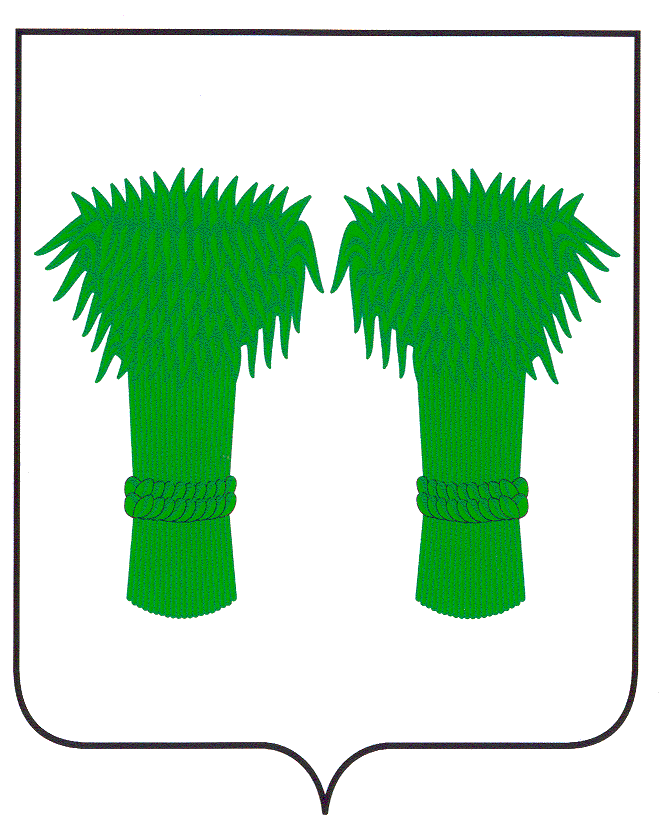 МУНИЦИПАЛЬНЫЙВЕСТНИК                                     информационный бюллетеньОфициальное издание районного Собрания депутатов иадминистрации Кадыйского муниципального районаРОССИЙСКАЯ ФЕДЕРАЦИЯ    КОСТРОМСКАЯ ОБЛАСТЬАДМИНИСТРАЦИЯ КАДЫЙСКОГО МУНИЦИПАЛЬНОГО РАЙОНАПОСТАНОВЛЕНИЕ « 24 » октября  2019 г                                                        							№ 397Об утверждении муниципальной программы «Поддержка социально ориентированных некоммерческих организаций в Кадыйском муниципальном районе Костромской области на 2020 -2022 годы»В соответствии с Федеральным законом от 06.10.2003 № 131-ФЗ «Об общих принципах организации местного самоуправления в Российской Федерации», Федеральным законом от 12.01.1996 № 7-ФЗ «О некоммерческих организациях», Федеральным законом от 19.05.1995 № 82-ФЗ «Об общественных объединениях»,  постановления администрации Кадыйского муниципального района от 10.03.2016 года № 56 «Об утверждении Порядка принятия решений о разработке муниципальных программ Кадыйского муниципального района, их формирования, реализации и проведения оценки эффективности их реализации», руководствуясь Уставом муниципального образования Кадыйский муниципальный район, администрация Кадыйского муниципального района п о с т а н о в л я е т:1. Утвердить муниципальную программу «Поддержка социально ориентированных некоммерческих организаций в Кадыйском муниципальном районе Костромской области на 2020-2022 годы» согласно приложению.2. Настоящее постановление вступает в силу с момента его подписания и подлежит опубликованию.Глава Кадыйского муниципального района        Е.Ю.БольшаковПриложениек постановлению администрацииКадыйского муниципального района от 24 октября 2019 г. № 397Муниципальная программа «Поддержка социально ориентированных некоммерческих организаций в Кадыйском муниципальном районе Костромской области на 2020-2022 годы»Паспорт муниципальной программы « Поддержка социально ориентированных некоммерческих организаций в Кадыйском муниципальном районе Костромской области на 2020-2022 годы»1. Общая характеристика сферы реализации муниципальной программы, включая описание текущего состояния, основных проблем в указанной сфере и прогноз ее развития.Некоммерческая организация (НКО) - организация, не имеющая в качестве основной цели своей деятельности извлечение прибыли и не распределяющая полученную прибыль между участниками. Некоммерческие организации могут создаваться для достижения социальных, благотворительных, культурных, образовательных, политических, научных и управленческих целей, в сферах охраны здоровья граждан, развития физической культуры и спорта, удовлетворения духовных и иных нематериальных потребностей граждан, защиты прав, законных интересов граждан и организаций, разрешения споров и конфликтов, оказания юридической помощи, а также в иных целях, направленных на достижение общественных благ. Некоммерческие организации вправе заниматься предпринимательской деятельностью, только если данная деятельность направлена на достижение целей организации добра.Гражданское общество возникает как результат свободной самоорганизации жителей территории, стремящихся к объединению на основе осознания общности своих интересов и целей, и способных самостоятельно решать не только свои собственные проблемы, но и проблемы других людей.Некоммерческие организации выступают связующим звеном между населением и органами местного самоуправления. С их помощью органы местного самоуправления получают информацию об эффективности своих действий.Федеральным законом от 5 апреля 2010 года № 40-ФЗ «О внесении изменений в отдельные законодательные акты Российской Федерации по вопросу поддержки социально ориентированных некоммерческих организаций» в законодательство введено понятие «социально ориентированные некоммерческие организации» (далее – СОНКО).Социально ориентированными признаются некоммерческие организации, созданные в предусмотренных Федеральным законом от 12 января 1996 года № 7-ФЗ «О некоммерческих организациях» формах (за исключением государственных корпораций, государственных компаний, общественных объединений, являющихся политическими партиями) и осуществляющие деятельность, направленную на решение социальных проблем, развитие гражданского общества в Российской Федерации.Федеральным законом от 6 октября 2003 года № 131-ФЗ «Об общих принципах организации местного самоуправления в Российской Федерации» оказание поддержки социально ориентированным некоммерческим организациям, благотворительной деятельности и добровольчеству отнесены к вопросам местного значения.На начало 2020 года в Кадыйского муниципального района 9 социально ориентированных некоммерческих организаций и общественных объединений, которые ведут работу с различными категориями граждан и оказывают населению различные социальные услуги.Некоммерческие организации и общественные объединения,осуществляющие деятельность на территории Кадыйского муниципального районаТаблица 1.Примером взаимодействия администрации Кадыйского муниципального района и общественных организаций служат массовые районные мероприятия. С участием некоммерческих организаций в районе проводятся мероприятия в дни скорби и воинской славы, а также выражение благодарности защитникам Отечества, труженикам тыла, ликвидаторам радиационных катастроф с вручением Благодарности главы Кадыйского муниципального района и Почетной грамоты администрации Кадыйского муниципального района. Такие мероприятия проводятся ежегодно в День Защитника Отечества, День вывода советских войск из Афганистана, День Победы, День Памяти и скорби и другие памятные дни. Также отмечаются активисты общественных организаций в День памяти взрыва на Чернобыльской АЭС, Международный день инвалидов и др.Взаимодействие органов местного самоуправления Кадыйского муниципального района и общественных объединений может принимать самые разные формы - от консультаций до совместной работы в части проведения общественно значимых для граждан мероприятий.Наиболее успешная форма реализации сотрудничества - разработка и осуществление совместных проектов, в которых органы местного самоуправления района и общественные объединения являются как партнерами, так и заказчиками и исполнителями мероприятий в рамках социальных проектов.На сегодняшний день потенциал гражданских инициатив нельзя назвать реализованным.Слабыми сторонами развития некоммерческого сектора в муниципальном образовании являются:- низкая гражданская активность населения;-неравномерность развития отдельных видов общественной активности населения;-отсутствие системы эффективного взаимодействия органов местного самоуправления и населения;-неподготовленность к работе со средствами массовой информации, низкий уровень информированности общества о деятельности НКО.Актуальность принятия муниципальной программы «Поддержка социально ориентированных некоммерческих организаций в Кадыйском муниципальном районе на 2020-2022 годы» заключается в необходимости создания условий для дальнейшего развития гражданского общества, в повышении эффективности взаимодействия органов власти и некоммерческих организаций и закрепления механизма социального партнерства, поскольку:- гражданское общество представляет собой совокупность общественных институтов, непосредственно не включенных в структуры государства и позволяющих гражданам и объединениям реализовывать свои интересы и инициативы;- при содействии институтов гражданского общества органы власти всех уровней получают информацию об эффективности или неэффективности своих действий и реакции общества на них;- деятельность социально ориентированных некоммерческих организаций, других институтов гражданского общества сокращает разрыв между органами власти и обществом, снижает социальную напряженность.Данная Программа устанавливает систему мер поддержки НКО, направленных на развитие гражданского общества, создание правовых, экономических и организационных условий для гражданской активности и добровольческих инициатив граждан.2. Цели, задачи и показатели (индикаторы) достижения целей и решения задач, описание основных ожидаемых конечных результатов муниципальной программы, сроков и этапов ее реализации.Целью Программы является:- Поддержка деятельности социально ориентированных некоммерческих организаций, осуществляющих деятельность на территории Кадыйского муниципального района.Программа предполагает решение следующих задач:-создание условий для деятельности социально ориентированных некоммерческих организаций Кадыйского муниципального района посредством оказания финансовой и консультационной поддержки социально ориентированным некоммерческим организациям района;-выявление и поддержка социально значимых инициатив общественных объединений Кадыйского муниципального района;-усиление роли общественных объединений Кадыйского муниципального района в реализации общественных интересов населения района через взаимодействие с администрацией Кадыйского муниципального района.В соответствии с поставленными задачами предполагается достижение следующих индикаторов и показателей муниципальной программы:Таблица 2.Оценка эффективности реализации Программы производится в соответствии с порядком оценки эффективности реализации Программы.3. Обобщенная характеристика основных мероприятий муниципальной программы и подпрограмм муниципальной программы.Программа включает следующие приоритетные направления поддержки деятельности социально ориентированных некоммерческих организаций, осуществляющих деятельность на территории Кадыйского муниципального района:- организационная поддержка социально ориентированных некоммерческих организаций;- информационная и консультативная поддержка социально ориентированных некоммерческих организаций;- имущественная поддержка социально ориентированных некоммерческих организаций;- финансовая поддержка социально ориентированных некоммерческих организаций.Перечень программных мероприятий указан в приложении к Программе.4. Объем и источники финансирования муниципальной программыФинансирование мероприятий Программы осуществляется за счет средств муниципального бюджета.Потребность в финансовых ресурсах на реализацию мероприятий Программы в 2020-2022 годах определена в объеме 138 тыс. рублей, в том числе по годам:Таблица 3.тыс. рублейОбъем финансирования мероприятий Программы за счет средств муниципального бюджета ежегодно уточняется, исходя из результатов выполнения Программы.5. Прогноз конечных результатов реализации муниципальной программы, характеризующих целевое состояние (изменение состояния) уровня и качества жизни населения Кадыйского муниципального района, социальной сферы, экономики, общественной безопасности, степени реализации других общественно значимых интересов и потребностей в соответствующей сфере.В результате реализации Программы в 2022 году предполагается:- улучшение условий работы социально ориентированных некоммерческих организаций, осуществляющих свою деятельность на территории Кадыйского муниципального района;6. Порядок и методика оценки эффективности муниципальной программы.Порядок принятия решений о разработке муниципальных программ Кадыйского муниципального района, их формирования, реализации и проведения оценки эффективности реализации утвержден постановлением администрации Кадыйского муниципального района от 10 марта 2016 года № 56.Оценка эффективности реализации муниципальной программы проводится путем сравнения фактически достигнутых значений целевых индикаторов за соответствующий год со значениями, установленными муниципальной программой на основе расчетов по формулам, указанных в постановлении администрации Кадыйского муниципального района от 10 марта 2016 года № 56 «Об утверждении Порядка принятия решений о разработке муниципальных программ Кадыйского муниципального района, их формирования, реализации и проведения оценки эффективности их реализации».Перечень мероприятий муниципальной программы «Поддержка социально ориентированных некоммерческих организаций в Кадыйском муниципальном районе на 2020-2022 годы»РОССИЙСКАЯ ФЕДЕРАЦИЯКОСТРОМСКАЯ ОБЛАСТЬАДМИНИСТРАЦИЯ КАДЫЙСКОГО МУНИЦИПАЛЬНОГО РАЙОНАПОСТАНОВЛЕНИЕ«  29»   октября   2019 г.						                                                                                   № 404Об утверждении плана мероприятий по борьбе с борщевиком СосновскогоВ  целях реализации распоряжения администрации Костромской области от 12 декабря 2014 года № 273-ра «О мероприятиях по борьбе с борщевиком Сосновского на территории Костромской области» (в редакции распоряжения от 22.04.2016 года №63-ра), в соответствии с Уставом Кадыйского муниципального района постановляю:1.Утвердить  план мероприятий по борьбе с борщевиком Сосновского на территории Кадыйского муниципального района на 2020 год (приложение № 1).2. Контроль за исполнением настоящего постановления возложить на  заместителя главы   администрации района по экономике.3. Настоящее постановление вступает в силу со дня его  подписания и подлежит опубликованию.Глава Кадыйского муниципальногорайона Костромской области            Е.Ю. Большаков                                                                                   Приложение № 1к постановлению администрацииКадыйского муниципального района от «29» октября 2019 г. № 404         ПЛАН мероприятий по борьбе с сорным растением – борщевик Сосновского на территории Кадыйского муниципального  района 
на 2020 годРОССИЙСКАЯ  ФЕДЕРАЦИЯКОСТРОМСКАЯ  ОБЛАСТЬСОБРАНИЕ ДЕПУТАТОВ КАДЫЙСКОГО МУНИЦИПАЛЬНОГО РАЙОНАРЕШЕНИЕ 31 октября    2019года                                                                                                                                                         №  386Об  информации администрации Кадыйскогомуниципального  района по исполнениюбюджета  муниципального районаза   9 месяцев  2019г.  	Заслушав  информацию администрации   муниципального  района  об  исполнении бюджета  Кадыйского  муниципального  района  за   9 месяцев  2019года и рассмотрев заключение контрольно-счетной комиссии Кадыйского муниципального района о ходе исполнения бюджета Кадыйского муниципального района за 9 месяцев 2019 года, Собрание депутатов  отмечает:По состоянию на  1-е  октября  2019года  общий  объем  доходов, поступивших  в  бюджет  муниципального  района, составил   165,1млн. руб. – 63,5% к  уточненному   годовому  плану. По  итогам  9 месяцев  2019 года,  достигнут  рост  доходов  на 12%  по  отношению  к  результатам  соответствующего  периода  2018 года,  в  том  числе  по  налоговым  и  неналоговым доходам  рост на 10,8%.В  структуре доходов бюджета муниципального  района по итогам девяти месяцев  текущего года собственные доходы составили 13,4% - 22,2 млн. руб. В объеме     налоговых и неналоговых доходных источников, удельный вес налоговых доходов  составил  73,4% - 16,3 млн. руб., неналоговых  доходов  26,6% -  5,9  млн. руб.  Безвозмездные  поступления  в  общем  объеме  доходов  составили –  86,6 %   или     142,9 млн. руб.Наиболее  крупные доходные источники – налог  на  доходы физических  лиц – 7,5 млн. руб., налоги  на  совокупный  доход  – 7,0 млн. руб.,  доходы  от  оказания  платных   услуг  и  компенсации  затрат  государства  - 2,9 млн. руб., доходы от использования имущества – 1,0  млн. руб. 	Объем расходов бюджета муниципального района за девять месяцев 2019 года  выразился в сумме 167,1 млн. руб.- 63,5% от уточненных годовых  назначений,  из которых 55,9%  или 93,5млн. руб.  направлено на отрасль «Образование», на  отрасль «Культура, кинематография» 13,7 млн. руб.-  8,2%  от  объема  произведенных  расходов  по  бюджету  муниципального  района.   Расходы  по  отрасли  «Национальная  экономика»    составили  32,3млн. руб., что составило 19,3% от произведенных расходов, из которых  финансирование пассажирских перевозок - 1,3 млн. руб., расходы  на  дорожное  хозяйство (дорожные  фонды) выразились в сумме 30,5 млн.руб. Расходы на реализацию  общегосударственных вопросов составили 17,0млн. руб. –  54,5 %  от  годовых  назначений  на 2019 год.  Расходы  на  социальную  политику  за  9 месяцев  текущего  года составили  1млн. 035,5 тыс.руб., на физическую  культуру  и  спорт —  173,2  тыс.руб.   Перечисление  межбюджетных трансфертов составило 7,9 млн. руб. –   67,3% утвержденных  годовых  назначений. Муниципальный долг на 01.10.2019г. составил 13 300,0 тыс. руб. (48,8% утвержденного общего годового объема доходов бюджета без учета утвержденного объема безвозмездных поступлений). В структуре муниципального долга на 1 октября 2019 года представлены:-бюджетные кредиты, привлеченные в бюджет муниципального района от других бюджетов бюджетной системы Российской Федерации – 1,3 млн. руб. (9,8%);-кредиты, полученные Кадыйским муниципальным районом от кредитных организаций – 12,0 млн. руб. (90,2%).Расходы  на  обслуживание  муниципального  долга  по  итогам  9 месяцев  2019 года  составили 828,9 тыс. руб.	Доля расходов на содержание органов местного самоуправления муниципального  района составила 19,2%, что не превысило норматив формирования расходов на  содержание органов местного самоуправления, утвержденный Постановлением  администрации области от  17 декабря  2018года  №  541-а,  который  составил  25,55%. 	 	В объеме налоговых и неналоговых доходов консолидированного бюджета района, поступление собственных доходных источников бюджета муниципального района  составило 59,1%, бюджетов поселений 48,9% объема поступлений. Всего в доход  консолидированного бюджета района  поступило 186,9млн. руб., в том  числе    налоговых  и  неналоговых  доходов 37,5 млн. руб.	 Исполнение  консолидированного  бюджета Кадыйского муниципального  района   по  доходам  по  состоянию  на  1-е   октября  т.г. составило 64,1% к уточненному годовому  плану, в том числе по налоговым и неналоговым доходам на 76,3%.	 На основании  изложенного, Собрание  депутатов, РЕШИЛО:1.Принять к сведению информацию администрации муниципального района                            об исполнении бюджета Кадыйского муниципального района за  9 месяцев  2019года.2.Администрации муниципального района обеспечить исполнение бюджета Кадыйского муниципального района по доходам за 2019год.  3.Администрации муниципального района в процессе исполнения бюджета  муниципального  района  по расходам, обеспечить финансирование получателей средств  бюджета муниципального района, утвержденных  решением  Собрания  депутатов  №  312    от  25 декабря  2018года   «О бюджете  Кадыйского муниципального  района  на  2019год».4.Настоящее  решение  подлежит опубликованию.5.Контроль  за исполнением  настоящего  решения  возложить  на  комиссию  по бюджету, налогам, банкам  и финансам (Панина  И.А.).Глава Кадыйского                                                                                 Председатель Собрания депутатовмуниципального района Е. Ю. Большаков                                        Кадыйского муниципального района М.А. ЦыпловаРОССИЙСКАЯ   ФЕДЕРАЦИЯКОСТРОМСКАЯ   ОБЛАСТЬСОБРАНИЕ   ДЕПУТАТОВ   КАДЫЙСКОГО   МУНИЦИПАЛЬНОГО   РАЙОНАР Е Ш Е Н И Е                                                                                                                                                                                                                                                                                                     31   октября 2019 года                                                                                                                                                          № 387        О внесении изменений и дополнений          в решение Собрания депутатов         Кадыйского муниципального района         от 19.11.2015 года №  23          В соответствии со статьями 6, 169, 184 Бюджетного кодекса Российской Федерации, в целях обеспечения бюджетного процесса в Кадыйском муниципальном районе, руководствуясь Уставом муниципального образования Кадыйский муниципальный район,   Собрание депутатов решило Внести в  решение Собрания депутатов Кадыйского муниципального района от  19 ноября 2015 года № 23 «Об утверждении Положения о бюджетном процессе в Кадыйском муниципальном районе Костромской области» следующие изменения:1. Пункт 2 статьи 4  изложить в следующей редакции:«Бюджет Кадыйского муниципального района утверждается на очередной финансовый год и плановый период. Финансовый год соответствует календарному году и длится с 1 января по 31 декабря».2. Абзац 1 пункта 1 статьи 6 изложить в следующей редакции: «решением Собрания депутатов Кадыйского муниципального района о бюджете муниципального района на очередной финансовый год и плановый период   устанавливаются:»3. Абзацы 5,6 статьи 30 после слов «очередной финансовый год» дополнить словами «и плановый период»4.Пункт 2 статьи 12 изложить в следующей редакции: «Правовые акты Собрания депутатов Кадыйского муниципального района о внесении изменений в правовые акты о местных налогах, правовые акты Собрания депутатов Кадыйского муниципального района, регулирующие бюджетные правоотношения, приводящие к изменению доходов бюджета Кадыйского муниципального района, вступающие в силу в очередном финансовом году и плановом периоде,  должны быть приняты до дня внесения в Собрание депутатов Кадыйского муниципального района проекта решения о бюджете Кадыйского муниципального района на очередной финансовый год и плановый период в сроки, установленные правовым актом Собрания депутатов Кадыйского муниципального района».5. Пункт 2 статьи 33 изложить в следующей редакции: «От имени Кадыйского муниципального района муниципальные гарантии предоставляются администрацией муниципального района в пределах общей суммы предоставляемых гарантий, указанной в решении о бюджете муниципального района на очередной финансовый год и плановый период, в соответствии с требованиями Бюджетного кодекса Российской Федерации и в порядке, установленном администрацией муниципального района».6. Абзац 2 статьи 37 изложить в следующей редакции: «рассматривает и утверждает бюджет муниципального района на очередной финансовый год и плановый период, а также отчет об исполнении бюджета муниципального района за отчетный финансовый год;7. В абзац 6 статьи 37 после слов «на очередной финансовый год» дополнить словами «и плановый период».8.Пункт 1 статьи 41 изложить в следующей редакции: «Финансовый орган обладает следующими бюджетными полномочиями:- непосредственно составляет проект бюджета муниципального района на очередной финансовый год и плановый период и представляет его в администрацию муниципального района;- осуществляет методическое руководство в области составления проекта бюджета муниципального района, исполнения бюджета муниципального района и бюджетного учета;- подготавливает проекты решений Собрания депутатов о внесении изменений в решение о бюджете муниципального района;- разрабатывает основные направления бюджетной и налоговой политики Кадыйского муниципального района на очередной финансовый год и плановый период и представляет в администрацию муниципального района;- ведет реестр расходных обязательств Кадыйского муниципального района и представляет его в установленном порядке в финансовый орган Костромской области;- получает от органов исполнительной власти Костромской области, органов местного самоуправления материалы, необходимые для составления проекта бюджета муниципального района на очередной финансовый год и плановый период и отчета об исполнении бюджета муниципального района;- разрабатывает и утверждает порядок составления и ведения кассового плана, а также состав и сроки представления распорядителями бюджетных средств, главными администраторами доходов бюджета, главными администраторами источников финансирования дефицита бюджета сведений, необходимых для составления и ведения кассового плана;- составляет и ведет кассовый план исполнения бюджета муниципального района;- разрабатывает и утверждает порядок составления и ведения сводной бюджетной росписи;- составляет и ведет сводную бюджетную роспись;- разрабатывает и утверждает порядок и методику планирования бюджетных ассигнований;- организует исполнение бюджета муниципального района в порядке, предусмотренном Бюджетным кодексом Российской Федерации и настоящим Положением;- разрабатывает порядок исполнения бюджета муниципального района по расходам;- составляет отчет об исполнении бюджета муниципального района и представляет его в администрацию муниципального района;- составляет отчет об исполнении консолидированного бюджета Кадыйского муниципального района;- обладает правом требовать от распорядителей и получателей средств бюджета муниципального района представления отчетов об использовании средств бюджета муниципального района и иных сведений, связанных с получением, перечислением, зачислением и использованием средств бюджета муниципального района;- осуществляет финансовый контроль в порядке и в формах, установленных бюджетным законодательством;- в предусмотренных законодательством случаях приостанавливает операции по лицевым счетам распорядителей и получателей средств бюджета муниципального района;- ведет сводный реестр распорядителей и получателей средств бюджета муниципального района;- разрабатывает порядок завершения финансового года;- разрабатывает программу муниципальных заимствований, условия выпуска и размещения муниципальных займов;- является эмитентом муниципальных ценных бумаг;- в соответствии с нормативными правовыми актами администрации муниципального района представляет Кадыйский муниципальный район в договорах о предоставлении средств бюджета муниципального района на возвратной основе, а также в правоотношениях, возникающих в связи с их заключением;- проводит проверки финансового состояния получателей муниципальных гарантий;- устанавливает состав информации, вносимой в муниципальную долговую книгу, порядок и срок ее внесения;- ведет муниципальную долговую книгу, в том числе ведет учет бюджетных средств на возвратной основе в разрезе их получателей, выдачи муниципальных гарантий, исполнения получателями муниципальных гарантий обязанностей по основному обязательству, обеспеченному муниципальной гарантией, учет осуществления платежей за счет средств бюджета муниципального района по выданным муниципальным гарантиям;- исполняет судебные акты по искам к казне Кадыйского муниципального района в порядке, предусмотренном Бюджетным кодексом Российской Федерации;- в случаях использования бюджетных средств не по целевому назначению сокращает объемы бюджетного финансирования в размере нецелевого использования средств;- в случаях, установленных бюджетным законодательством Российской Федерации, выносит предупреждения получателям средств бюджета муниципального района о ненадлежащем исполнении бюджетного процесса;- осуществляет иные бюджетные полномочия, установленные Бюджетным кодексом Российской Федерации, настоящим Положением и принимаемыми в соответствии с ними муниципальными правовыми актами, регулирующими бюджетные правоотношения.9. В абзаце 4 статьи 52 после слов «на очередной финансовый год» дополнить словами «и плановый период».10. В пункте 2 статьи 56 после слов  «на очередной финансовый год» дополнить словами «и плановый период», после слов «за очередным финансовый годом» дополнить словами «и плановым периодом.11. Пункт 1 статьи 63 изложить в следующей редакции: «Администрация муниципального района вносит проект решения о бюджете муниципального района на очередной финансовый год и плановый период на рассмотрение Собрания депутатов не позднее 15 ноября текущего года.12. Пункт 1 статьи 64  изложить в следующей редакции: «Внесенный проект бюджета муниципального района на очередной финансовый год и плановый период рассматривается в течение 10 дней в постоянных депутатских комиссиях, затем направляется в контрольно-счетную  комиссию Кадыйского муниципального района».13. Пункт 4 статьи 64 изложить в следующей редакции: «При рассмотрении Собранием депутатов проекта решения о бюджете муниципального района в первом чтении утверждаются:- общий объем доходов бюджета муниципального района на очередной финансовый год и плановый период  с выделением получаемых межбюджетных трансфертов;- общий объем расходов бюджета муниципального района в очередном финансовом году и плановом периоде;- дефицит (профицит) бюджета муниципального района;- источники финансирования дефицита бюджета муниципального района;- нормативы отчислений неналоговых доходов в бюджет муниципального района в случае, если они не утверждены бюджетным законодательством Российской Федерации;- перечень главных администраторов доходов бюджета муниципального района;- перечень главных администраторов источников финансирования дефицита бюджета муниципального района.14. Пункт 6 статьи 64 изложить в следующей редакции: «при рассмотрении Собранием депутатов проекта решения о бюджете муниципального района во втором чтении утверждаются:- доходы бюджета муниципального района в разрезе классификации доходов бюджетов Российской Федерации на очередной финансовый год и плановый период ;- распределение бюджетных ассигнований по разделам, подразделам, целевым статьям и видам расходов классификации расходов бюджетов на очередной финансовый год и плановый период;- ведомственная структура расходов бюджета муниципального района на очередной финансовый год и плановый период в соответствии с распределением бюджетных ассигнований по разделам, подразделам, целевым статьям и видам расходов классификации расходов бюджетов на очередной финансовый год и плановый период;- общий объем бюджетных ассигнований, направляемых на исполнение публичных нормативных обязательств в очередном финансовом году  и плановом периоде;- верхний предел муниципального долга по состоянию на 1 января года, следующего за очередным финансовым годом и каждым годом планового периода; - программа муниципальных внутренних заимствований муниципального района на очередной финансовый год и плановый период;- программа муниципальных гарантий муниципального района на очередной финансовый год  и плановый период);- текстовые статьи проекта решения о бюджете муниципального района.15. Пункт 7 статьи 64 изложить в следующей редакции: «Принятое Собранием депутатов Кадыйского муниципального района решение о бюджете муниципального района на очередной финансовый год и плановый период в трехдневный срок направляется главе муниципального района для подписания и последующего опубликования».16. Пункт 10 статьи 64 изложить в следующей редакции: «Решение о бюджете муниципального района на очередной финансовый год  и плановый период вступает в силу с 1 января очередного финансового года». 17. Настоящее решение вступает в силу с момента официального  опубликования.Глава Кадыйского                                                                                 Председатель Собрания депутатовмуниципального района Е. Ю. Большаков                                        Кадыйского муниципального района М.А. Цыплова   РОССИЙСКАЯ ФЕДЕРАЦИЯКОСТРОМСКАЯ ОБЛАСТЬСОБРАНИЕ ДЕПУТАТОВ КАДЫЙСКОГО МУНИЦИПАЛЬНОГО РАЙОНАРЕШЕНИЕ   «  31 »   октября  2019 года                                                                                                                                           № 388О выплате процентных надбавокк должностному окладу граждан,допущенных к государственной тайне        В соответствии со статьей 4 Закона Российской Федерации от 21 июня 1993 года № 5485-1 «О государственной тайне», постановлением Правительства Российской Федерации от 18 сентября 2006 года № 573 «О предоставлении социальных гарантий гражданам, допущенным к государственной тайне на постоянной основе и сотрудникам структурных подразделений по защите государственной тайны», руководствуясь Уставом Кадыйского муниципального района Костромской области, Собрание депутатов решило:Установить ежемесячную процентную надбавку к должностному окладу граждан, допущенных к государственной тайне на постоянной основе по третьей форме, с 01.10.2019 года     Большакову Евгению Юрьевичу, главе администрации Кадыйского муниципального района – 10 %.2. Решение вступает в силу с момента подписания и  распространяет свое действие на правоотношения, возникающие с 01.10.2019 года, подлежит опубликованию.Глава Кадыйского                                                                                 Председатель Собрания депутатовмуниципального района Е. Ю. Большаков                                        Кадыйского муниципального района М.А. ЦыпловаНаименование ПрограммыМуниципальная программа «Поддержка социально ориентированных некоммерческих организаций в Кадыйском муниципальном районе Костромской области на 2020-2022 годы»Заказчик ПрограммыАдминистрация Кадыйского муниципального района Костромской областиРазработчик ПрограммыОтдел по экономике, имущественно-земельным отношениям, размещению муниципального заказа, ценообразованию, предпринимательству и защите прав потребителей администрации Кадыйского муниципального района Костромской областиОтветственный исполнитель муниципальной программыОтдел по экономике, имущественно-земельным отношениям, размещению муниципального заказа, ценообразованию, предпринимательству и защите прав потребителей администрации Кадыйского муниципального района Костромской областиОснование для разработки ПрограммыФедеральный закон от 06.10.2003 № 131-ФЗ «Об общих принципах организации местного самоуправления в Российской Федерации»;Федеральный закон от 12.01.1996 № 7-ФЗ «О некоммерческих организациях»;Федеральный закон от 19.05.1995 № 82-ФЗ «Об общественных объединениях»;Концепция долгосрочного социально-экономического развития Российской Федерации на период до 2020 года, утверждённая распоряжением Правительства Российской Федерации от 17.11.2008 № 1662-р;Цель ПрограммыПоддержка деятельности социально ориентированных некоммерческих организаций, осуществляющих деятельность на территории Кадыйского муниципального района, вовлечение социально ориентированных некоммерческих организаций в решение задач социального развития Кадыйского района.Основные задачи Программы-создание условий для деятельности социально ориентированных некоммерческих организаций Кадыйского муниципального района посредством оказания финансовой и консультационной поддержки социально ориентированным некоммерческим организациям района;-выявление и поддержка социально значимых инициатив общественных объединений Кадыйского муниципального района;-усиление роли общественных объединений Кадыйского муниципального района в реализации общественных интересов населения района через взаимодействие с администрацией Кадыйского муниципального районаСроки реализации Программы2020-2022 годыПеречень основных целевых показатель муниципальной программы- количество проведенных общественных акций и мероприятий;-количество граждан, принимающих участие в деятельности социально ориентированных некоммерческих организаций;-количество социально ориентированных некоммерческих организаций, которым оказана поддержкаОбъем финансирования ПрограммыОбщий объем финансирования из средств муниципального бюджета 138 тыс. рублей, в том числе по годам:2020 год – 48 тыс. рублей;2021 год - 45 тыс. рублей;2022 год - 45 тыс. рублейОжидаемые результаты Программы-улучшение условий работы социально ориентированных некоммерческих организаций, осуществляющих свою деятельность на территории Кадыйского муниципального района;№ п/пНазвание1.Местная православная религиозная организация (МПРО) прихода Илии пророка с.Ильинское Костромской епархии русской православной церкви2.МПРО прихода Богорождественского с.Завражье Кадыйского района Костромской епархии русской православной церкви3.Первичная организация профсоюза областного государственного бюджетного учреждения здравоохранения Кадыйская районная больница4.Региональное отделение в Костромской области общественной организации – политической партии «Добрых дел, защиты детей, женщин, свободы, природы и пенсионеров»5.МПРО прихода Успения Пресвятой Богородицы с.Рубцово Кадыйского района Костромской епархии русской православной церкви6.Кадыйская районная организация Всероссийской общественной организации ветеранов (пенсионеров) войны, труда, вооруженных сил и правоохранительных органов7.Кадыйская районная организация профсоюза работников народного образования и науки Российской Федерации8.МПРО прихода Никольского п.Кадый Костромской епархии русской православной церкви9.Местное отделение общероссийской общественно-государственной организации «Добровольное общество содействия армии, авиации и флоту России» Кадыйского района Костромской областиНаименование индикаторов и показателейНаименование индикаторов и показателейНаименование индикаторов и показателейНаименование индикаторов и показателейКоличество проведенных общественных мероприятий и реализованных проектов,единицКоличество граждан, принимающих участие в деятельности социально ориентированных некоммерческих организаций,человекКоличество социально ориентированных некоммерческих организаций, которым оказана финансовая поддержка,единиц2020 год520012021 год523022022 год73002Источник финансированияВсего2020 год2021 год2022 годМуниципальный бюджет138484545№ п/пНаименование мероприятийСроки исполненияИсполнителиИсточники финансированияв том числе по годам реализации муниципальной Программыв том числе по годам реализации муниципальной Программыв том числе по годам реализации муниципальной Программы№ п/пНаименование мероприятийСроки исполненияИсполнителиИсточники финансирования2020 год2021 год2022 год1. Организационная поддержка социально ориентированных некоммерческих организаций1. Организационная поддержка социально ориентированных некоммерческих организаций1. Организационная поддержка социально ориентированных некоммерческих организаций1. Организационная поддержка социально ориентированных некоммерческих организаций1. Организационная поддержка социально ориентированных некоммерческих организаций1. Организационная поддержка социально ориентированных некоммерческих организаций1. Организационная поддержка социально ориентированных некоммерческих организаций1. Организационная поддержка социально ориентированных некоммерческих организаций1.1Учет социально ориентированных некоммерческих организаций, действующих на территории Кадыйского муниципального районаВесь периодОтдел по экономике, имущественно-земельным отношениям, размещению муниципального заказа, ценообразованию, предпринимательству и защите прав потребителей администрации Кадыйского муниципального района2. Информационная и консультативная поддержка социально ориентированных некоммерческих организаций2. Информационная и консультативная поддержка социально ориентированных некоммерческих организаций2. Информационная и консультативная поддержка социально ориентированных некоммерческих организаций2. Информационная и консультативная поддержка социально ориентированных некоммерческих организаций2. Информационная и консультативная поддержка социально ориентированных некоммерческих организаций2. Информационная и консультативная поддержка социально ориентированных некоммерческих организаций2. Информационная и консультативная поддержка социально ориентированных некоммерческих организаций2. Информационная и консультативная поддержка социально ориентированных некоммерческих организаций2.1Размещение информации о деятельности общественных объединений и организаций на информационном сайте администрации Кадыйского муниципального районаПо мере необходимостиОтдел по экономике, имущественно-земельным отношениям, размещению муниципального заказа, ценообразованию, предпринимательству и защите прав потребителей администрации Кадыйского муниципального района2.2Ведение реестра социально ориентированных некоммерческих организаций, которым осуществляют свою деятельность на территории районаПо мере необходимостиОтдел по экономике, имущественно-земельным отношениям, размещению муниципального заказа, ценообразованию, предпринимательству и защите прав потребителей администрации Кадыйского муниципального района2.3Оказание содействия в проведении социально ориентированными некоммерческими организациями публичных мероприятий на территории Кадыйского муниципального районаПо мере необходимостиОтдел по экономике, имущественно-земельным отношениям, размещению муниципального заказа, ценообразованию, предпринимательству и защите прав потребителей администрации Кадыйского муниципального района2.4Координация взаимодействия социально ориентированных некоммерческих организаций со структурными подразделениями администрации районаПо мере необходимостиОтдел по экономике, имущественно-земельным отношениям, размещению муниципального заказа, ценообразованию, предпринимательству и защите прав потребителей администрации Кадыйского муниципального района3. Имущественная поддержка социально ориентированных некоммерческих организаций3. Имущественная поддержка социально ориентированных некоммерческих организаций3. Имущественная поддержка социально ориентированных некоммерческих организаций3. Имущественная поддержка социально ориентированных некоммерческих организаций3. Имущественная поддержка социально ориентированных некоммерческих организаций3. Имущественная поддержка социально ориентированных некоммерческих организаций3. Имущественная поддержка социально ориентированных некоммерческих организаций3. Имущественная поддержка социально ориентированных некоммерческих организаций3.1Предоставление помещения для деятельности социально-ориентированных некоммерческих организацийВесь периодАдминистрация Кадыйского муниципального района3.2Предоставление транспорта, находящегося в муниципальной собственностиПо мере необходимостиАдминистрация Кадыйского муниципального района4. Финансовая поддержка социально ориентированных некоммерческих организаций4. Финансовая поддержка социально ориентированных некоммерческих организаций4. Финансовая поддержка социально ориентированных некоммерческих организаций4. Финансовая поддержка социально ориентированных некоммерческих организаций4. Финансовая поддержка социально ориентированных некоммерческих организаций4. Финансовая поддержка социально ориентированных некоммерческих организаций4. Финансовая поддержка социально ориентированных некоммерческих организаций4. Финансовая поддержка социально ориентированных некоммерческих организаций4.1Оплата услуг телефонной связи (один телефон), находящегося в помещении муниципальной собственности и занимаемого социально ориентированными некоммерческими организациямиВесь периодАдминистрация Кадыйского муниципального районаМуниципальный бюджет4.2Организация и проведение районных мероприятий совместно с общественными объединениями инвалидов и ветеранов и общественными организациямиВесь периодотдел по делам культуры, туризма, молодежи и спорта администрация Кадыйского муниципального районаМуниципальный бюджет4800045 00045 000Итого:Итого:Итого:Итого:4800045 00045 000№ п/пНаименование мероприятияОбъем работ,гаСроки выполнения мероприятияОсобенности проведения мероприятияОтветственные за проведение мероприятия№ п/пНаименование мероприятияОбъем работ,гаСроки выполнения мероприятияОсобенности проведения мероприятияОтветственные за проведение мероприятия1234561. Мероприятия, проводимые на территории населенных пунктов1. Мероприятия, проводимые на территории населенных пунктов1. Мероприятия, проводимые на территории населенных пунктов1. Мероприятия, проводимые на территории населенных пунктов1. Мероприятия, проводимые на территории населенных пунктов1. Мероприятия, проводимые на территории населенных пунктов1.1.Картирование территорий, заросших сорным растением – борщевик Сосновского -ЕжегодноСоставление банка данных численности и расселения борщевика СосновскогоАдминистрации городского и сельских поселений1.2.Информационная работа с населением о необходимых мерах по борьбе с борщевиком Сосновского-В течение годаРазмещение инфор-мации на официальном сайте администрации городского и сельских поселений Кадыйского  муниципального района Костромской области, распрост-ранение наглядной агитацииАдминистрации городского и сельских поселений1.3.Химический метод борьбы с борщевиком Сосновского6,5Май – октябрьТщательное соблюдение регламентов применения гербицидовАдминистрации городского и сельских поселений,  землепользователи земельных участков, на территории которых выявлен факт произрастания борщевика Сосновского 1.4.Представление в Департа-мент АПК Костромской области отчетности по результатам реализации пунктов 1.1. – 1.3 плана мероприятий по борьбе с сорным растением –  борщевик Сосновского на территории Кадыйского района на 2020 год. -Ежемесячно (с апреля по октябрь), ежегодноДо 10 числа месяца, следующего за отчет -ным месяцем; Отдел сельского хозяйства администрации Кадыйского муниципального районаОТЧЕТ ОБ ИСПОЛНЕНИИ БЮДЖЕТАФорма по ОКУДна 1 октября 2019 г.на 1 октября 2019 г.на 1 октября 2019 г.Датапо ОКПОНаименованиефинансового органаФинансовый отдел администрации Кадыйского муниципального района Костромской областиФинансовый отдел администрации Кадыйского муниципального района Костромской областиФинансовый отдел администрации Кадыйского муниципального района Костромской областиФинансовый отдел администрации Кадыйского муниципального района Костромской областиФинансовый отдел администрации Кадыйского муниципального района Костромской областиГлава по БКНаименование публично-правового образованияРайонный бюджет Кадыйского МРРайонный бюджет Кадыйского МРРайонный бюджет Кадыйского МРРайонный бюджет Кадыйского МРпо ОКТМОПериодичность:месячная, квартальная, годоваямесячная, квартальная, годоваямесячная, квартальная, годоваямесячная, квартальная, годоваяЕдиница измерения:руб.1. Доходы бюджетаНаименование показателяКод строкиКод дохода по бюджетной классификацииКод дохода по бюджетной классификацииКод дохода по бюджетной классификацииУтвержденные бюджетные назначенияИсполнено1233345Доходы бюджета - всего10XXX259 895 033,00165 142 532,42в том числе:НАЛОГОВЫЕ И НЕНАЛОГОВЫЕ ДОХОДЫ1000010000000000000000000100000000000000000001000000000000000027 245 400,0022 177 922,01НАЛОГИ НА ПРИБЫЛЬ, ДОХОДЫ1000010100000000000000000101000000000000000001010000000000000010 499 300,007 467 696,15Налог на доходы физических лиц1000010102000010000110000101020000100001100001010200001000011010 499 300,007 467 696,15Налог на доходы физических лиц с доходов, источником которых является налоговый агент, за исключением доходов, в отношении которых исчисление и уплата налога осуществляются в соответствии со статьями 227, 227.1 и 228 Налогового кодекса Российской Федерации1000010102010010000110000101020100100001100001010201001000011010 224 140,007 264 647,52Налог на доходы физических лиц с доходов, полученных от осуществления деятельности физическими лицами, зарегистрированными в качестве индивидуальных предпринимателей, нотариусов, занимающихся частной практикой, адвокатов, учредивших адвокатские кабинеты, и других лиц, занимающихся частной практикой в соответствии со статьей 227 Налогового кодекса Российской Федерации1000010102020010000110000101020200100001100001010202001000011028 100,004 823,60Налог на доходы физических лиц с доходов, полученных физическими лицами в соответствии со статьей 228 Налогового кодекса Российской Федерации10000101020300100001100001010203001000011000010102030010000110-2 840,003 187,16Налог на доходы физических лиц в виде фиксированных авансовых платежей с доходов, полученных физическими лицами, являющимися иностранными гражданами, осуществляющими трудовую деятельность по найму на основании патента в соответствии со статьей 227.1 Налогового кодекса Российской Федерации10000101020400100001100001010204001000011000010102040010000110249 900,00195 037,87НАЛОГИ НА ТОВАРЫ (РАБОТЫ, УСЛУГИ), РЕАЛИЗУЕМЫЕ НА ТЕРРИТОРИИ РОССИЙСКОЙ ФЕДЕРАЦИИ100001030000000000000000010300000000000000000103000000000000001 715 600,001 495 563,17Акцизы по подакцизным товарам (продукции), производимым на территории Российской Федерации100001030200001000011000010302000010000110000103020000100001101 715 600,001 495 563,17Доходы от уплаты акцизов на дизельное топливо, подлежащие распределению между бюджетами субъектов Российской Федерации и местными бюджетами с учетом установленных дифференцированных нормативов отчислений в местные бюджеты10000103022300100001100001030223001000011000010302230010000110756 500,00677 012,45Доходы от уплаты акцизов на дизельное топливо, подлежащие распределению между бюджетами субъектов Российской Федерации и местными бюджетами с учетом установленных дифференцированных нормативов отчислений в местные бюджеты (по нормативам, установленным Федеральным законом о федеральном бюджете в целях формирования дорожных фондов субъектов Российской Федерации)10000103022310100001100001030223101000011000010302231010000110756 500,00677 012,45Доходы от уплаты акцизов на моторные масла для дизельных и (или) карбюраторных (инжекторных) двигателей, подлежащие распределению между бюджетами субъектов Российской Федерации и местными бюджетами с учетом установленных дифференцированных нормативов отчислений в местные бюджеты100001030224001000011000010302240010000110000103022400100001106 800,005 147,08Доходы от уплаты акцизов на моторные масла для дизельных и (или) карбюраторных (инжекторных) двигателей, подлежащие распределению между бюджетами субъектов Российской Федерации и местными бюджетами с учетом установленных дифференцированных нормативов отчислений в местные бюджеты (по нормативам, установленным Федеральным законом о федеральном бюджете в целях формирования дорожных фондов субъектов Российской Федерации)100001030224101000011000010302241010000110000103022410100001106 800,005 147,08Доходы от уплаты акцизов на автомобильный бензин, подлежащие распределению между бюджетами субъектов Российской Федерации и местными бюджетами с учетом установленных дифференцированных нормативов отчислений в местные бюджеты100001030225001000011000010302250010000110000103022500100001101 122 000,00927 906,78Доходы от уплаты акцизов на автомобильный бензин, подлежащие распределению между бюджетами субъектов Российской Федерации и местными бюджетами с учетом установленных дифференцированных нормативов отчислений в местные бюджеты (по нормативам, установленным Федеральным законом о федеральном бюджете в целях формирования дорожных фондов субъектов Российской Федерации)100001030225101000011000010302251010000110000103022510100001101 122 000,00927 906,78Доходы от уплаты акцизов на прямогонный бензин, подлежащие распределению между бюджетами субъектов Российской Федерации и местными бюджетами с учетом установленных дифференцированных нормативов отчислений в местные бюджеты10000103022600100001100001030226001000011000010302260010000110-169 700,00-114 503,14Доходы от уплаты акцизов на прямогонный бензин, подлежащие распределению между бюджетами субъектов Российской Федерации и местными бюджетами с учетом установленных дифференцированных нормативов отчислений в местные бюджеты (по нормативам, установленным Федеральным законом о федеральном бюджете в целях формирования дорожных фондов субъектов Российской Федерации)10000103022610100001100001030226101000011000010302261010000110-169 700,00-114 503,14НАЛОГИ НА СОВОКУПНЫЙ ДОХОД100001050000000000000000010500000000000000000105000000000000008 010 500,007 027 156,57Налог, взимаемый в связи с применением упрощенной системы налогообложения100001050100000000011000010501000000000110000105010000000001103 946 400,004 282 696,42Налог, взимаемый с налогоплательщиков, выбравших в качестве объекта налогообложения доходы100001050101001000011000010501010010000110000105010100100001101 946 923,002 143 905,22Налог, взимаемый с налогоплательщиков, выбравших в качестве объекта налогообложения доходы100001050101101000011000010501011010000110000105010110100001101 949 350,002 146 331,96Налог, взимаемый с налогоплательщиков, выбравших в качестве объекта налогообложения доходы (за налоговые периоды, истекшие до 1 января 2011 года)10000105010120100001100001050101201000011000010501012010000110-2 427,00-2 426,74Налог, взимаемый с налогоплательщиков, выбравших в качестве объекта налогообложения доходы, уменьшенные на величину расходов100001050102001000011000010501020010000110000105010200100001101 999 477,002 138 791,20Налог, взимаемый с налогоплательщиков, выбравших в качестве объекта налогообложения доходы, уменьшенные на величину расходов (в том числе минимальный налог, зачисляемый в бюджеты субъектов Российской Федерации)100001050102101000011000010501021010000110000105010210100001101 999 477,002 138 791,20Единый налог на вмененный доход для отдельных видов деятельности100001050200002000011000010502000020000110000105020000200001103 951 300,002 658 699,87Единый налог на вмененный доход для отдельных видов деятельности100001050201002000011000010502010020000110000105020100200001103 951 300,002 658 678,79Единый налог на вмененный доход для отдельных видов деятельности (за налоговые периоды, истекшие до 1 января 2011 года)10000105020200200001100001050202002000011000010502020020000110-21,08Единый сельскохозяйственный налог100001050300001000011000010503000010000110000105030000100001101 385,00-Единый сельскохозяйственный налог100001050301001000011000010503010010000110000105030100100001101 385,00-Налог, взимаемый в связи с применением патентной системы налогообложения10000105040000200001100001050400002000011000010504000020000110111 415,0085 760,28Налог, взимаемый в связи с применением патентной системы налогообложения, зачисляемый в бюджеты муниципальных районов10000105040200200001100001050402002000011000010504020020000110111 415,0085 760,28ГОСУДАРСТВЕННАЯ ПОШЛИНА10000108000000000000000001080000000000000000010800000000000000390 000,00286 649,89Государственная пошлина по делам, рассматриваемым в судах общей юрисдикции, мировыми судьями10000108030000100001100001080300001000011000010803000010000110390 000,00286 649,89Государственная пошлина по делам, рассматриваемым в судах общей юрисдикции, мировыми судьями (за исключением Верховного Суда Российской Федерации)10000108030100100001100001080301001000011000010803010010000110390 000,00286 649,89ДОХОДЫ ОТ ИСПОЛЬЗОВАНИЯ ИМУЩЕСТВА, НАХОДЯЩЕГОСЯ В ГОСУДАРСТВЕННОЙ И МУНИЦИПАЛЬНОЙ СОБСТВЕННОСТИ100001110000000000000000011100000000000000000111000000000000001 671 300,001 022 291,72Доходы, получаемые в виде арендной либо иной платы за передачу в возмездное пользование государственного и муниципального имущества (за исключением имущества бюджетных и автономных учреждений, а также имущества государственных и муниципальных унитарных предприятий, в том числе казенных)100001110500000000012000011105000000000120000111050000000001201 671 300,001 022 291,72Доходы, получаемые в виде арендной платы за земельные участки, государственная собственность на которые не разграничена, а также средства от продажи права на заключение договоров аренды указанных земельных участков100001110501000000012000011105010000000120000111050100000001201 595 000,00958 642,18Доходы, получаемые в виде арендной платы за земельные участки, государственная собственность на которые не разграничена и которые расположены в границах сельских поселений и межселенных территорий муниципальных районов, а также средства от продажи права на заключение договоров аренды указанных земельных участков100001110501305000012000011105013050000120000111050130500001201 150 000,00591 072,62Доходы, получаемые в виде арендной платы за земельные участки, государственная собственность на которые не разграничена и которые расположены в границах городских поселений, а также средства от продажи права на заключение договоров аренды указанных земельных участков10000111050131300001200001110501313000012000011105013130000120445 000,00367 569,56Доходы от сдачи в аренду имущества, составляющего государственную (муниципальную) казну (за исключением земельных участков)1000011105070000000120000111050700000001200001110507000000012076 300,0063 649,54Доходы от сдачи в аренду имущества, составляющего казну муниципальных районов (за исключением земельных участков)1000011105075050000120000111050750500001200001110507505000012076 300,0063 649,54ПЛАТЕЖИ ПРИ ПОЛЬЗОВАНИИ ПРИРОДНЫМИ РЕСУРСАМИ1000011200000000000000000112000000000000000001120000000000000060 000,0038 258,69Плата за негативное воздействие на окружающую среду1000011201000010000120000112010000100001200001120100001000012060 000,0038 258,69Плата за выбросы загрязняющих веществ в атмосферный воздух стационарными объектами1000011201010010000120000112010100100001200001120101001000012014 300,0018 359,48Плата за сбросы загрязняющих веществ в водные объекты10000112010300100001200001120103001000012000011201030010000120--95,52Плата за размещение отходов производства и потребления1000011201040010000120000112010400100001200001120104001000012045 700,0019 994,73Плата за размещение отходов производства1000011201041010000120000112010410100001200001120104101000012040 000,0019 843,93Плата за размещение твердых коммунальных отходов100001120104201000012000011201042010000120000112010420100001205 700,00150,80ДОХОДЫ ОТ ОКАЗАНИЯ ПЛАТНЫХ УСЛУГ И КОМПЕНСАЦИИ ЗАТРАТ ГОСУДАРСТВА100001130000000000000000011300000000000000000113000000000000004 030 000,002 934 145,14Доходы от оказания платных услуг (работ)100001130100000000013000011301000000000130000113010000000001302 634 000,001 849 551,06Прочие доходы от оказания платных услуг (работ)100001130199000000013000011301990000000130000113019900000001302 634 000,001 849 551,06Прочие доходы от оказания платных услуг (работ) получателями средств бюджетов муниципальных районов100001130199505000013000011301995050000130000113019950500001302 634 000,001 849 551,06Доходы от компенсации затрат государства100001130200000000013000011302000000000130000113020000000001301 396 000,001 084 594,08Доходы, поступающие в порядке возмещения расходов, понесенных в связи с эксплуатацией имущества100001130206000000013000011302060000000130000113020600000001301 396 000,00900 830,29Доходы, поступающие в порядке возмещения расходов, понесенных в связи с эксплуатацией имущества муниципальных районов100001130206505000013000011302065050000130000113020650500001301 396 000,00900 830,29Прочие доходы от компенсации затрат государства10000113029900000001300001130299000000013000011302990000000130-183 763,79ДОХОДЫ ОТ ПРОДАЖИ МАТЕРИАЛЬНЫХ И НЕМАТЕРИАЛЬНЫХ АКТИВОВ10000114000000000000000001140000000000000000011400000000000000278 700,00860 494,27Доходы от реализации имущества, находящегося в государственной и муниципальной собственности (за исключением движимого имущества бюджетных и автономных учреждений, а также имущества государственных и муниципальных унитарных предприятий, в том числе казенных)1000011402000000000000000114020000000000000001140200000000000063 700,00335 975,00Доходы от реализации имущества, находящегося в собственности муниципальных районов (за исключением движимого имущества муниципальных бюджетных и автономных учреждений, а также имущества муниципальных унитарных предприятий, в том числе казенных), в части реализации основных средств по указанному имуществу1000011402050050000410000114020500500004100001140205005000041063 700,00334 425,00Доходы от реализации имущества, находящегося в собственности муниципальных районов (за исключением имущества муниципальных бюджетных и автономных учреждений, а также имущества муниципальных унитарных предприятий, в том числе казенных), в части реализации материальных запасов по указанному имуществу10000114020500500004400001140205005000044000011402050050000440-1 550,00Доходы от реализации иного имущества, находящегося в собственности муниципальных районов (за исключением имущества муниципальных бюджетных и автономных учреждений, а также имущества муниципальных унитарных предприятий, в том числе казенных), в части реализации основных средств по указанному имуществу1000011402053050000410000114020530500004100001140205305000041063 700,00334 425,00Доходы от продажи земельных участков, находящихся в государственной и муниципальной собственности10000114060000000004300001140600000000043000011406000000000430215 000,00524 519,27Доходы от продажи земельных участков, государственная собственность на которые не разграничена10000114060100000004300001140601000000043000011406010000000430215 000,00524 519,27Доходы от продажи земельных участков, государственная собственность на которые не разграничена и которые расположены в границах сельских поселений и межселенных территорий муниципальных районов10000114060130500004300001140601305000043000011406013050000430215 000,00424 764,37Доходы от продажи земельных участков, государственная собственность на которые не разграничена и которые расположены в границах городских поселений10000114060131300004300001140601313000043000011406013130000430-99 754,90АДМИНИСТРАТИВНЫЕ ПЛАТЕЖИ И СБОРЫ10000115000000000000000001150000000000000000011500000000000000-10,00Платежи, взимаемые государственными и муниципальными органами (организациями) за выполнение определенных функций10000115020000000001400001150200000000014000011502000000000140-10,00Платежи, взимаемые органами местного самоуправления (организациями) муниципальных районов за выполнение определенных функций10000115020500500001400001150205005000014000011502050050000140-10,00ШТРАФЫ, САНКЦИИ, ВОЗМЕЩЕНИЕ УЩЕРБА10000116000000000000000001160000000000000000011600000000000000590 000,001 045 656,41Денежные взыскания (штрафы) за нарушение законодательства о налогах и сборах1000011603000000000140000116030000000001400001160300000000014015 300,007 265,00Денежные взыскания (штрафы) за нарушение законодательства о налогах и сборах, предусмотренные статьями 116, 119.1, 119.2, пунктами 1 и 2 статьи 120, статьями 125, 126, 126.1, 128, 129, 129.1, 129.4, 132, 133, 134, 135, 135.1, 135.2 Налогового кодекса Российской Федерации1000011603010010000140000116030100100001400001160301001000014015 000,006 665,00Денежные взыскания (штрафы) за административные правонарушения в области налогов и сборов, предусмотренные Кодексом Российской Федерации об административных правонарушениях10000116030300100001400001160303001000014000011603030010000140300,00600,00Денежные взыскания (штрафы) за административные правонарушения в области государственного регулирования производства и оборота этилового спирта, алкогольной, спиртосодержащей и табачной продукции100001160800001000014000011608000010000140000116080000100001402 000,004 000,00Денежные взыскания (штрафы) за административные правонарушения в области государственного регулирования производства и оборота табачной продукции100001160802001000014000011608020010000140000116080200100001402 000,004 000,00Денежные взыскания (штрафы) за нарушение законодательства Российской Федерации о недрах, об особо охраняемых природных территориях, об охране и использовании животного мира, об экологической экспертизе, в области охраны окружающей среды, о рыболовстве и сохранении водных биологических ресурсов, земельного законодательства, лесного законодательства, водного законодательства10000116250000000001400001162500000000014000011625000000000140140 000,00205 000,00Денежные взыскания (штрафы) за нарушение земельного законодательства10000116250600100001400001162506001000014000011625060010000140140 000,00205 000,00Денежные взыскания (штрафы) за нарушение законодательства в области обеспечения санитарно-эпидемиологического благополучия человека и законодательства в сфере защиты прав потребителей100001162800001000014000011628000010000140000116280000100001408 255,0013 255,00Суммы по искам о возмещении вреда, причиненного окружающей среде1000011635000000000140000116350000000001400001163500000000014066 761,00113 091,37Суммы по искам о возмещении вреда, причиненного окружающей среде, подлежащие зачислению в бюджеты муниципальных районов1000011635030050000140000116350300500001400001163503005000014066 761,00113 091,37Денежные взыскания (штрафы) за нарушение законодательства Российской Федерации об административных правонарушениях, предусмотренные статьей 20.25 Кодекса Российской Федерации об административных правонарушениях1000011643000010000140000116430000100001400001164300001000014094 916,00204 795,50Прочие поступления от денежных взысканий (штрафов) и иных сумм в возмещение ущерба10000116900000000001400001169000000000014000011690000000000140262 768,00498 249,54Прочие поступления от денежных взысканий (штрафов) и иных сумм в возмещение ущерба, зачисляемые в бюджеты муниципальных районов10000116900500500001400001169005005000014000011690050050000140262 768,00498 249,54БЕЗВОЗМЕЗДНЫЕ ПОСТУПЛЕНИЯ10000200000000000000000002000000000000000000020000000000000000232 649 633,00142 964 610,41БЕЗВОЗМЕЗДНЫЕ ПОСТУПЛЕНИЯ ОТ ДРУГИХ БЮДЖЕТОВ БЮДЖЕТНОЙ СИСТЕМЫ РОССИЙСКОЙ ФЕДЕРАЦИИ10000202000000000000000002020000000000000000020200000000000000214 919 033,00141 059 174,93Дотации бюджетам бюджетной системы Российской Федерации1000020210000000000150000202100000000001500002021000000000015074 586 100,0061 774 100,00Дотации на выравнивание бюджетной обеспеченности1000020215001000000150000202150010000001500002021500100000015034 659 000,0034 659 000,00Дотации бюджетам муниципальных районов на выравнивание бюджетной обеспеченности1000020215001050000150000202150010500001500002021500105000015034 659 000,0034 659 000,00Дотации бюджетам на поддержку мер по обеспечению сбалансированности бюджетов1000020215002000000150000202150020000001500002021500200000015037 243 000,0024 431 000,00Дотации бюджетам муниципальных районов на поддержку мер по обеспечению сбалансированности бюджетов1000020215002050000150000202150020500001500002021500205000015037 243 000,0024 431 000,00Прочие дотации100002021999900000015000020219999000000150000202199990000001502 684 100,002 684 100,00Прочие дотации бюджетам муниципальных районов100002021999905000015000020219999050000150000202199990500001502 684 100,002 684 100,00Субсидии бюджетам бюджетной системы Российской Федерации (межбюджетные субсидии)1000020220000000000150000202200000000001500002022000000000015081 136 274,0043 194 876,14Субсидии бюджетам на софинансирование капитальных вложений в объекты государственной (муниципальной) собственности1000020220077000000150000202200770000001500002022007700000015013 090 000,0013 027 645,06Субсидии бюджетам муниципальных районов на софинансирование капитальных вложений в объекты муниципальной собственности1000020220077050000150000202200770500001500002022007705000015013 090 000,0013 027 645,06Субсидии бюджетам на осуществление дорожной деятельности в отношении автомобильных дорог общего пользования, а также капитального ремонта и ремонта дворовых территорий многоквартирных домов, проездов к дворовым территориям многоквартирных домов населенных пунктов100002022021600000015000020220216000000150000202202160000001507 500 000,00-Субсидии бюджетам муниципальных районов на осуществление дорожной деятельности в отношении автомобильных дорог общего пользования, а также капитального ремонта и ремонта дворовых территорий многоквартирных домов, проездов к дворовым территориям многоквартирных домов населенных пунктов100002022021605000015000020220216050000150000202202160500001507 500 000,00-Субсидии бюджетам на обеспечение развития и укрепления материально-технической базы домов культуры в населенных пунктах с числом жителей до 50 тысяч человек10000202254670000001500002022546700000015000020225467000000150279 370,00279 368,42Субсидии бюджетам муниципальных районов на обеспечение развития и укрепления материально-технической базы домов культуры в населенных пунктах с числом жителей до 50 тысяч человек10000202254670500001500002022546705000015000020225467050000150279 370,00279 368,42Субсидии бюджетам на реализацию мероприятий по обеспечению жильем молодых семей100002022549700000015000020225497000000150000202254970000001501 324 595,00638 965,21Субсидии бюджетам муниципальных районов на реализацию мероприятий по обеспечению жильем молодых семей100002022549705000015000020225497050000150000202254970500001501 324 595,00638 965,21Субсидия бюджетам на поддержку отрасли культуры10000202255190000001500002022551900000015000020225519000000150100 000,00100 000,00Субсидия бюджетам муниципальных районов на поддержку отрасли культуры10000202255190500001500002022551905000015000020225519050000150100 000,00100 000,00Субсидии бюджетам на софинансирование капитальных вложений в объекты государственной (муниципальной) собственности в рамках обеспечения устойчивого развития сельских территорий1000020227567000000150000202275670000001500002022756700000015057 116 850,0028 040 333,95Субсидии бюджетам муниципальных районов на софинансирование капитальных вложений в объекты государственной (муниципальной) собственности в рамках обеспечения устойчивого развития сельских территорий1000020227567050000150000202275670500001500002022756705000015057 116 850,0028 040 333,95Прочие субсидии100002022999900000015000020229999000000150000202299990000001501 725 459,001 108 563,50Прочие субсидии бюджетам муниципальных районов100002022999905000015000020229999050000150000202299990500001501 725 459,001 108 563,50Субвенции бюджетам бюджетной системы Российской Федерации1000020230000000000150000202300000000001500002023000000000015058 768 575,0036 090 198,79Субвенции местным бюджетам на выполнение передаваемых полномочий субъектов Российской Федерации1000020230024000000150000202300240000001500002023002400000015058 768 575,0036 090 198,79Субвенции бюджетам муниципальных районов на выполнение передаваемых полномочий субъектов Российской Федерации1000020230024050000150000202300240500001500002023002405000015058 768 575,0036 090 198,79Иные межбюджетные трансферты10000202400000000001500002024000000000015000020240000000000150428 084,00-Межбюджетные трансферты, передаваемые бюджетам муниципальных образований на осуществление части полномочий по решению вопросов местного значения в соответствии с заключенными соглашениями10000202400140000001500002024001400000015000020240014000000150428 084,00-Межбюджетные трансферты, передаваемые бюджетам муниципальных районов из бюджетов поселений на осуществление части полномочий по решению вопросов местного значения в соответствии с заключенными соглашениями10000202400140500001500002024001405000015000020240014050000150428 084,00-ПРОЧИЕ БЕЗВОЗМЕЗДНЫЕ ПОСТУПЛЕНИЯ1000020700000000000000000207000000000000000002070000000000000017 730 600,001 905 435,48Прочие безвозмездные поступления в бюджеты муниципальных районов1000020705000050000150000207050000500001500002070500005000015017 730 600,001 905 435,48Поступления от денежных пожертвований, предоставляемых физическими лицами получателям средств бюджетов муниципальных районов100002070502005000015000020705020050000150000207050200500001502 427 800,001 819 092,14Прочие безвозмездные поступления в бюджеты муниципальных районов1000020705030050000150000207050300500001500002070503005000015015 302 800,0086 343,34Форма 0503117 с. 2Форма 0503117 с. 22. Расходы бюджетаНаименование показателяКод строкиКод расхода по бюджетной классификацииУтвержденные бюджетные назначенияИсполнено12345Расходы бюджета - всего200X262 945 303,00167 098 728,23в том числе:ОБЩЕГОСУДАРСТВЕННЫЕ ВОПРОСЫ200000 0100 0000000000 00031 237 387,0017 029 587,94Функционирование высшего должностного лица субъекта Российской Федерации и муниципального образования200000 0102 0000000000 0001 337 948,00892 075,68Руководство и управление в сфере установленных функций200000 0102 0010000000 0001 337 948,00892 075,68Расходы на выплаты по оплате труда главы Кадыйского муниципального района200000 0102 0010000110 0001 337 948,00892 075,68Расходы на выплаты персоналу в целях обеспечения выполнения функций государственными (муниципальными) органами, казенными учреждениями, органами управления государственными внебюджетными фондами200000 0102 0010000110 1001 337 948,00892 075,68Расходы на выплаты персоналу государственных (муниципальных) органов200000 0102 0010000110 1201 337 948,00892 075,68Фонд оплаты труда государственных (муниципальных) органов200000 0102 0010000110 1211 035 196,00822 933,57Взносы по обязательному социальному страхованию на выплаты денежного содержания и иные выплаты работникам государственных (муниципальных) органов200000 0102 0010000110 129302 752,0069 142,11Функционирование законодательных (представительных) органов государственной власти и представительных органов муниципальных образований200000 0103 0000000000 000288 260,00215 100,18Председатель законодательного (представительного) органа местного самоуправления200000 0103 0020000000 000288 260,00215 100,18Расходы на выплаты по оплате труда работников законодательного органа Кадыйского муниципального района200000 0103 0020000110 000288 260,00215 100,18Расходы на выплаты персоналу в целях обеспечения выполнения функций государственными (муниципальными) органами, казенными учреждениями, органами управления государственными внебюджетными фондами200000 0103 0020000110 100288 260,00215 100,18Расходы на выплаты персоналу государственных (муниципальных) органов200000 0103 0020000110 120288 260,00215 100,18Фонд оплаты труда государственных (муниципальных) органов200000 0103 0020000110 121221 334,00194 174,40Взносы по обязательному социальному страхованию на выплаты денежного содержания и иные выплаты работникам государственных (муниципальных) органов200000 0103 0020000110 12966 926,0020 925,78Функционирование Правительства Российской Федерации, высших исполнительных органов государственной власти субъектов Российской Федерации, местных администраций200000 0104 0000000000 0008 768 789,006 903 337,74Центральный аппарат органов местного самоуправления200000 0104 0050000000 0008 751 489,006 903 337,74Расходы на выплаты по оплате труда работников органов местного самоуправления200000 0104 0050000110 0006 930 849,005 588 620,71Расходы на выплаты персоналу в целях обеспечения выполнения функций государственными (муниципальными) органами, казенными учреждениями, органами управления государственными внебюджетными фондами200000 0104 0050000110 1006 930 849,005 588 620,71Расходы на выплаты персоналу государственных (муниципальных) органов200000 0104 0050000110 1206 930 849,005 588 620,71Фонд оплаты труда государственных (муниципальных) органов200000 0104 0050000110 1215 325 059,005 054 470,40Иные выплаты персоналу государственных (муниципальных) органов, за исключением фонда оплаты труда200000 0104 0050000110 1223 450,003 447,00Взносы по обязательному социальному страхованию на выплаты денежного содержания и иные выплаты работникам государственных (муниципальных) органов200000 0104 0050000110 1291 602 340,00530 703,31Осуществление полномочий в области архивного дела за счет субвенции из областного бюджета200000 0104 0050072050 000750 670,00562 553,22Расходы на выплаты персоналу в целях обеспечения выполнения функций государственными (муниципальными) органами, казенными учреждениями, органами управления государственными внебюджетными фондами200000 0104 0050072050 100700 143,00548 957,53Расходы на выплаты персоналу государственных (муниципальных) органов200000 0104 0050072050 120700 143,00548 957,53Фонд оплаты труда государственных (муниципальных) органов200000 0104 0050072050 121537 583,00423 941,38Взносы по обязательному социальному страхованию на выплаты денежного содержания и иные выплаты работникам государственных (муниципальных) органов200000 0104 0050072050 129162 560,00125 016,15Закупка товаров, работ и услуг для обеспечения государственных (муниципальных) нужд200000 0104 0050072050 20050 527,0013 595,69Иные закупки товаров, работ и услуг для обеспечения государственных (муниципальных) нужд200000 0104 0050072050 24050 527,0013 595,69Прочая закупка товаров, работ и услуг200000 0104 0050072050 24450 527,0013 595,69Осуществление полномочий по решению вопросов в сфере трудовых отношений за счет субвенции из областного бюджета200000 0104 0050072060 000205 700,00152 867,23Расходы на выплаты персоналу в целях обеспечения выполнения функций государственными (муниципальными) органами, казенными учреждениями, органами управления государственными внебюджетными фондами200000 0104 0050072060 100205 700,00152 867,23Расходы на выплаты персоналу государственных (муниципальных) органов200000 0104 0050072060 120205 700,00152 867,23Фонд оплаты труда государственных (муниципальных) органов200000 0104 0050072060 121156 921,00125 860,58Взносы по обязательному социальному страхованию на выплаты денежного содержания и иные выплаты работникам государственных (муниципальных) органов200000 0104 0050072060 12948 779,0027 006,65Осуществление полномочий по образованию и организации деятельности комиссий по делам несовершеннолетних и защите их прав за счет субвенции из областного бюджета200000 0104 0050072070 000225 100,00168 475,04Расходы на выплаты персоналу в целях обеспечения выполнения функций государственными (муниципальными) органами, казенными учреждениями, органами управления государственными внебюджетными фондами200000 0104 0050072070 100225 100,00168 475,04Расходы на выплаты персоналу государственных (муниципальных) органов200000 0104 0050072070 120225 100,00168 475,04Фонд оплаты труда государственных (муниципальных) органов200000 0104 0050072070 121172 198,00133 847,14Взносы по обязательному социальному страхованию на выплаты денежного содержания и иные выплаты работникам государственных (муниципальных) органов200000 0104 0050072070 12952 902,0034 627,90Осуществление полномочий по организации деятельности административных комиссий за счет субвенции из областного бюджета200000 0104 0050072080 00024 600,0013 284,50Закупка товаров, работ и услуг для обеспечения государственных (муниципальных) нужд200000 0104 0050072080 20024 600,0013 284,50Иные закупки товаров, работ и услуг для обеспечения государственных (муниципальных) нужд200000 0104 0050072080 24024 600,0013 284,50Прочая закупка товаров, работ и услуг200000 0104 0050072080 24424 600,0013 284,50Осуществление полномочий по составлению протоколов об административных правонарушениях за счет субвенции из областного бюджета200000 0104 0050072090 00017 300,0012 000,00Закупка товаров, работ и услуг для обеспечения государственных (муниципальных) нужд200000 0104 0050072090 20017 300,0012 000,00Иные закупки товаров, работ и услуг для обеспечения государственных (муниципальных) нужд200000 0104 0050072090 24017 300,0012 000,00Прочая закупка товаров, работ и услуг200000 0104 0050072090 24417 300,0012 000,00Осуществление полномочий по организации и осуществлению деятельности по опеке и попечительству.200000 0104 0050072220 000597 270,00405 537,04Расходы на выплаты персоналу в целях обеспечения выполнения функций государственными (муниципальными) органами, казенными учреждениями, органами управления государственными внебюджетными фондами200000 0104 0050072220 100578 760,00388 997,16Расходы на выплаты персоналу государственных (муниципальных) органов200000 0104 0050072220 120578 760,00388 997,16Фонд оплаты труда государственных (муниципальных) органов200000 0104 0050072220 121407 506,00307 240,63Иные выплаты персоналу государственных (муниципальных) органов, за исключением фонда оплаты труда200000 0104 0050072220 122522,00497,50Взносы по обязательному социальному страхованию на выплаты денежного содержания и иные выплаты работникам государственных (муниципальных) органов200000 0104 0050072220 129170 732,0081 259,03Закупка товаров, работ и услуг для обеспечения государственных (муниципальных) нужд200000 0104 0050072220 20018 510,0016 539,88Иные закупки товаров, работ и услуг для обеспечения государственных (муниципальных) нужд200000 0104 0050072220 24018 510,0016 539,88Прочая закупка товаров, работ и услуг200000 0104 0050072220 24418 510,0016 539,88Субвенции бюджетам поселений на осуществление полномочий по составлению протоколов об административных правонарушениях200000 0104 4010172090 00017 300,00-Межбюджетные трансферты200000 0104 4010172090 50017 300,00-Субвенции200000 0104 4010172090 53017 300,00-Обеспечение деятельности финансовых, налоговых и таможенных органов и органов финансового (финансово-бюджетного) надзора200000 0106 0000000000 0002 970 788,002 278 678,93Контрольно-счетная комиссия Кадыйского муниципального района200000 0106 0040000000 000456 984,00295 329,75Расходы на выплаты по оплате труда работников Контрольно-счетной комиссии Кадыйского муниципального района200000 0106 0040000110 000456 984,00295 329,75Расходы на выплаты персоналу в целях обеспечения выполнения функций государственными (муниципальными) органами, казенными учреждениями, органами управления государственными внебюджетными фондами200000 0106 0040000110 100456 984,00295 329,75Расходы на выплаты персоналу государственных (муниципальных) органов200000 0106 0040000110 120456 984,00295 329,75Фонд оплаты труда государственных (муниципальных) органов200000 0106 0040000110 121352 986,00265 980,27Взносы по обязательному социальному страхованию на выплаты денежного содержания и иные выплаты работникам государственных (муниципальных) органов200000 0106 0040000110 129103 998,0029 349,48Обеспечение деятельности и выполнение функций финансового отдела по осуществлению муниципальной политики200000 0106 4010300000 0002 513 804,001 983 349,18Расходы на выплаты по оплате труда работников органов местного самоуправления200000 0106 4010300110 0002 020 804,001 766 571,50Расходы на выплаты персоналу в целях обеспечения выполнения функций государственными (муниципальными) органами, казенными учреждениями, органами управления государственными внебюджетными фондами200000 0106 4010300110 1002 020 804,001 766 571,50Расходы на выплаты персоналу государственных (муниципальных) органов200000 0106 4010300110 1202 020 804,001 766 571,50Фонд оплаты труда государственных (муниципальных) органов200000 0106 4010300110 1211 553 152,001 522 021,71Взносы по обязательному социальному страхованию на выплаты денежного содержания и иные выплаты работникам государственных (муниципальных) органов200000 0106 4010300110 129467 652,00244 549,79Расходы на обеспечение функций органов местного самоуправления200000 0106 4010300190 000493 000,00216 777,68Закупка товаров, работ и услуг для обеспечения государственных (муниципальных) нужд200000 0106 4010300190 200483 000,00213 866,43Иные закупки товаров, работ и услуг для обеспечения государственных (муниципальных) нужд200000 0106 4010300190 240483 000,00213 866,43Прочая закупка товаров, работ и услуг200000 0106 4010300190 244483 000,00213 866,43Иные бюджетные ассигнования200000 0106 4010300190 80010 000,002 911,25Уплата налогов, сборов и иных платежей200000 0106 4010300190 85010 000,002 911,25Уплата иных платежей200000 0106 4010300190 85310 000,002 911,25Обеспечение проведения выборов и референдумов200000 0107 0000000000 000850 000,00850 000,00Обеспечение проведения выборов и референдумов200000 0107 0200020080 000850 000,00850 000,00Иные бюджетные ассигнования200000 0107 0200020080 800850 000,00850 000,00Специальные расходы200000 0107 0200020080 880850 000,00850 000,00Резервные фонды200000 0111 0000000000 000100 000,00-Резервный фонд администрации Кадыйского муниципального района200000 0111 0700020130 000100 000,00-Иные бюджетные ассигнования200000 0111 0700020130 800100 000,00-Резервные средства200000 0111 0700020130 870100 000,00-Другие общегосударственные вопросы200000 0113 0000000000 00016 921 602,005 890 395,41Муниципальная программа "Профессионального развития муниципальных служащих Кадыйского муниципального района Костромской области на 2014-2016 годы"200000 0113 0410020210 00080 000,00-Закупка товаров, работ и услуг для обеспечения государственных (муниципальных) нужд200000 0113 0410020210 20080 000,00-Иные закупки товаров, работ и услуг для обеспечения государственных (муниципальных) нужд200000 0113 0410020210 24080 000,00-Прочая закупка товаров, работ и услуг200000 0113 0410020210 24480 000,00-Оценка недвижимости, признание прав и регулирование отношений по государственной и муниципальной собственности200000 0113 0900020150 000240 000,00171 909,05Закупка товаров, работ и услуг для обеспечения государственных (муниципальных) нужд200000 0113 0900020150 200240 000,00171 909,05Иные закупки товаров, работ и услуг для обеспечения государственных (муниципальных) нужд200000 0113 0900020150 240240 000,00171 909,05Прочая закупка товаров, работ и услуг200000 0113 0900020150 244240 000,00171 909,05Реализация государственных функций,связанных с общегосударственным управлением200000 0113 0920020170 0008 827 438,002 200,00Закупка товаров, работ и услуг для обеспечения государственных (муниципальных) нужд200000 0113 0920020170 2008 827 438,002 200,00Иные закупки товаров, работ и услуг для обеспечения государственных (муниципальных) нужд200000 0113 0920020170 2408 827 438,002 200,00Прочая закупка товаров, работ и услуг200000 0113 0920020170 2448 827 438,002 200,00Учреждения по обеспечению хозяйственного и транспортного обслуживания200000 0113 0930000590 0007 664 164,005 690 586,36Расходы на выплаты персоналу в целях обеспечения выполнения функций государственными (муниципальными) органами, казенными учреждениями, органами управления государственными внебюджетными фондами200000 0113 0930000590 1002 713 032,002 381 324,61Расходы на выплаты персоналу казенных учреждений200000 0113 0930000590 1102 713 032,002 381 324,61Фонд оплаты труда учреждений200000 0113 0930000590 1112 427 130,002 145 831,33Взносы по обязательному социальному страхованию на выплаты по оплате труда работников и иные выплаты работникам учреждений200000 0113 0930000590 119285 902,00235 493,28Закупка товаров, работ и услуг для обеспечения государственных (муниципальных) нужд200000 0113 0930000590 2004 608 260,002 991 793,44Иные закупки товаров, работ и услуг для обеспечения государственных (муниципальных) нужд200000 0113 0930000590 2404 608 260,002 991 793,44Прочая закупка товаров, работ и услуг200000 0113 0930000590 2444 608 260,002 991 793,44Иные бюджетные ассигнования200000 0113 0930000590 800342 872,00317 468,31Исполнение судебных актов200000 0113 0930000590 83032 500,0028 278,34Исполнение судебных актов Российской Федерации и мировых соглашений по возмещению причиненного вреда200000 0113 0930000590 83132 500,0028 278,34Уплата налогов, сборов и иных платежей200000 0113 0930000590 850310 372,00289 189,97Уплата налога на имущество организаций и земельного налога200000 0113 0930000590 85125 100,0012 682,00Уплата прочих налогов, сборов200000 0113 0930000590 85246 910,0046 869,00Уплата иных платежей200000 0113 0930000590 853238 362,00229 638,97Развитие субъектов малого и среднего предпринимательства в Кадыйском муниципальном районе на 2015-2017 годы200000 0113 4000020180 0005 000,00-Закупка товаров, работ и услуг для обеспечения государственных (муниципальных) нужд200000 0113 4000020180 2005 000,00-Иные закупки товаров, работ и услуг для обеспечения государственных (муниципальных) нужд200000 0113 4000020180 2405 000,00-Прочая закупка товаров, работ и услуг200000 0113 4000020180 2445 000,00-Профилактика правонарушений в Кадыйском муниципальном районе на 2015-2020 годы200000 0113 4000020260 0004 000,00-Закупка товаров, работ и услуг для обеспечения государственных (муниципальных) нужд200000 0113 4000020260 2004 000,00-Иные закупки товаров, работ и услуг для обеспечения государственных (муниципальных) нужд200000 0113 4000020260 2404 000,00-Прочая закупка товаров, работ и услуг200000 0113 4000020260 2444 000,00-Противодействие злоупотреблению наркотическими средствами и их незаконному обороту в Кадыйском муниципальном районе на 2017-2020 годы200000 0113 4000020261 0001 000,00-Закупка товаров, работ и услуг для обеспечения государственных (муниципальных) нужд200000 0113 4000020261 2001 000,00-Иные закупки товаров, работ и услуг для обеспечения государственных (муниципальных) нужд200000 0113 4000020261 2401 000,00-Прочая закупка товаров, работ и услуг200000 0113 4000020261 2441 000,00-МП "Поддержка социально ориентированных некомерческих организаций в Кадыйском муниципальном районе на 2017-2019 годы"200000 0113 4000020310 00045 000,0025 700,00Предоставление субсидий бюджетным, автономным учреждениям и иным некоммерческим организациям200000 0113 4000020310 60045 000,0025 700,00Субсидии некоммерческим организациям (за исключением государственных (муниципальных) учреждений)200000 0113 4000020310 63045 000,0025 700,00Субсидии (гранты в форме субсидий), не подлежащие казначейскому сопровождению200000 0113 4000020310 63345 000,0025 700,00МП "Основные направления кадровой политики в Кадыйском муниципальном районе на 2018-2020 годы"200000 0113 4020020290 00055 000,00-Закупка товаров, работ и услуг для обеспечения государственных (муниципальных) нужд200000 0113 4020020290 20055 000,00-Иные закупки товаров, работ и услуг для обеспечения государственных (муниципальных) нужд200000 0113 4020020290 24055 000,00-Прочая закупка товаров, работ и услуг200000 0113 4020020290 24455 000,00-НАЦИОНАЛЬНАЯ ЭКОНОМИКА200000 0400 0000000000 00073 212 625,0032 298 664,25Сельское хозяйство и рыболовство200000 0405 0000000000 000924 365,00445 729,19Центральный аппарат органов местного самоуправления200000 0405 0050000000 000716 800,00411 229,19Расходы на выплаты по оплате труда работников органов местного самоуправления200000 0405 0050000110 00082 400,0082 262,56Расходы на выплаты персоналу в целях обеспечения выполнения функций государственными (муниципальными) органами, казенными учреждениями, органами управления государственными внебюджетными фондами200000 0405 0050000110 10082 400,0082 262,56Расходы на выплаты персоналу государственных (муниципальных) органов200000 0405 0050000110 12082 400,0082 262,56Фонд оплаты труда государственных (муниципальных) органов200000 0405 0050000110 12164 800,0064 722,71Взносы по обязательному социальному страхованию на выплаты денежного содержания и иные выплаты работникам государственных (муниципальных) органов200000 0405 0050000110 12917 600,0017 539,85Осущесвление органами местного самоуправления государственных полномочий в сфере АПК за счет субвенции из областного бюджета200000 0405 0050072010 000634 400,00328 966,63Расходы на выплаты персоналу в целях обеспечения выполнения функций государственными (муниципальными) органами, казенными учреждениями, органами управления государственными внебюджетными фондами200000 0405 0050072010 100634 400,00328 966,63Расходы на выплаты персоналу государственных (муниципальных) органов200000 0405 0050072010 120634 400,00328 966,63Фонд оплаты труда государственных (муниципальных) органов200000 0405 0050072010 121488 800,00248 296,37Взносы по обязательному социальному страхованию на выплаты денежного содержания и иные выплаты работникам государственных (муниципальных) органов200000 0405 0050072010 129145 600,0080 670,26Устойчивое развитие сельских территорий200000 0405 40000L0180 00080 000,00-Закупка товаров, работ и услуг для обеспечения государственных (муниципальных) нужд200000 0405 40000L0180 20080 000,00-Иные закупки товаров, работ и услуг для обеспечения государственных (муниципальных) нужд200000 0405 40000L0180 24080 000,00-Прочая закупка товаров, работ и услуг200000 0405 40000L0180 24480 000,00-Мероприятия по предупреждению и ликвидации болезней животных, их лечению, защите населения от болезней общих для человека и животных за счет средств местного бюджета200000 0405 4360020230 0007 965,00400,00Закупка товаров, работ и услуг для обеспечения государственных (муниципальных) нужд200000 0405 4360020230 2007 965,00400,00Иные закупки товаров, работ и услуг для обеспечения государственных (муниципальных) нужд200000 0405 4360020230 2407 965,00400,00Прочая закупка товаров, работ и услуг200000 0405 4360020230 2447 965,00400,00Мероприятия в области сельского хозяйства200000 0405 4360020300 00015 000,0010 000,00Закупка товаров, работ и услуг для обеспечения государственных (муниципальных) нужд200000 0405 4360020300 20015 000,0010 000,00Иные закупки товаров, работ и услуг для обеспечения государственных (муниципальных) нужд200000 0405 4360020300 24015 000,0010 000,00Прочая закупка товаров, работ и услуг200000 0405 4360020300 24415 000,0010 000,00Мероприятия по предупреждению и ликвидации болезней животных, их лечению, защите населения от болезней, общих для человека и животных200000 0405 4360072110 00024 100,0024 100,00Закупка товаров, работ и услуг для обеспечения государственных (муниципальных) нужд200000 0405 4360072110 20024 100,0024 100,00Иные закупки товаров, работ и услуг для обеспечения государственных (муниципальных) нужд200000 0405 4360072110 24024 100,0024 100,00Прочая закупка товаров, работ и услуг200000 0405 4360072110 24424 100,0024 100,00Мероприятия по борьбе с сорным растением - борьщевик Сосновского200000 0405 43600S2250 00080 500,00-Закупка товаров, работ и услуг для обеспечения государственных (муниципальных) нужд200000 0405 43600S2250 20080 500,00-Иные закупки товаров, работ и услуг для обеспечения государственных (муниципальных) нужд200000 0405 43600S2250 24080 500,00-Прочая закупка товаров, работ и услуг200000 0405 43600S2250 24480 500,00-Транспорт200000 0408 0000000000 0001 979 310,001 342 003,00Отдельные мероприятия в области автомобильного транспорта200000 0408 3030020090 0001 976 400,001 342 003,00Иные бюджетные ассигнования200000 0408 3030020090 8001 976 400,001 342 003,00Субсидии юридическим лицам (кроме некоммерческих организаций), индивидуальным предпринимателям, физическим лицам - производителям товаров, работ, услуг200000 0408 3030020090 8101 976 400,001 342 003,00Субсидии на возмещение недополученных доходов и (или) возмещение фактически понесенных затрат в связи с производством (реализацией) товаров, выполнением работ, оказанием услуг200000 0408 3030020090 8111 976 400,001 342 003,00Осуществление отдельных государственных полномочий по организации и проведению аукционов на право заключения договоров на осуществление деятельности по перемещению задержанных транспортных средств на специализированную стоянку, их хранению и возврату200000 0408 3030072200 0002 910,00-Закупка товаров, работ и услуг для обеспечения государственных (муниципальных) нужд200000 0408 3030072200 2002 910,00-Иные закупки товаров, работ и услуг для обеспечения государственных (муниципальных) нужд200000 0408 3030072200 2402 910,00-Прочая закупка товаров, работ и услуг200000 0408 3030072200 2442 910,00-Дорожное хозяйство (дорожные фонды)200000 0409 0000000000 00069 374 250,0030 466 432,06Содержание и ремонт автомобильных дорог общего пользования200000 0409 3150020020 0001 715 600,00950 291,06Закупка товаров, работ и услуг для обеспечения государственных (муниципальных) нужд200000 0409 3150020020 2001 715 600,00950 291,06Иные закупки товаров, работ и услуг для обеспечения государственных (муниципальных) нужд200000 0409 3150020020 2401 715 600,00950 291,06Прочая закупка товаров, работ и услуг200000 0409 3150020020 2441 715 600,00950 291,06Строительство и реконструкция автомобильных дорог общего пользования в рамках мероприятий на обеспечение устойчивого развития сельских территорий200000 0409 40000L5670 00060 158 650,0029 516 141,00Капитальные вложения в объекты государственной (муниципальной) собственности200000 0409 40000L5670 40060 158 650,0029 516 141,00Бюджетные инвестиции200000 0409 40000L5670 41060 158 650,0029 516 141,00Бюджетные инвестиции в объекты капитального строительства государственной (муниципальной) собственности200000 0409 40000L5670 41460 158 650,0029 516 141,00Иные межбюджетные трансферты200000 0409 4010173010 0007 500 000,00-Межбюджетные трансферты200000 0409 4010173010 5007 500 000,00-Иные межбюджетные трансферты200000 0409 4010173010 5407 500 000,00-Другие вопросы в области национальной экономики200000 0412 0000000000 000934 700,0044 500,00Мероприятия по землеустройству и землепользованию200000 0412 3400020030 000534 000,0022 000,00Закупка товаров, работ и услуг для обеспечения государственных (муниципальных) нужд200000 0412 3400020030 200534 000,0022 000,00Иные закупки товаров, работ и услуг для обеспечения государственных (муниципальных) нужд200000 0412 3400020030 240534 000,0022 000,00Прочая закупка товаров, работ и услуг200000 0412 3400020030 244534 000,0022 000,00Другие мероприятия в области национальной экономики200000 0412 3400020040 00025 000,007 500,00Закупка товаров, работ и услуг для обеспечения государственных (муниципальных) нужд200000 0412 3400020040 20025 000,007 500,00Иные закупки товаров, работ и услуг для обеспечения государственных (муниципальных) нужд200000 0412 3400020040 24025 000,007 500,00Прочая закупка товаров, работ и услуг200000 0412 3400020040 24425 000,007 500,00Иные межбюджетные трансферты по решению вопросов местного значения в соответствии с заключенными соглашениями200000 0412 4010173020 000375 700,0015 000,00Межбюджетные трансферты200000 0412 4010173020 500375 700,0015 000,00Иные межбюджетные трансферты200000 0412 4010173020 540375 700,0015 000,00ЖИЛИЩНО-КОММУНАЛЬНОЕ ХОЗЯЙСТВО200000 0500 0000000000 0001 602 086,00558 850,65Жилищное хозяйство200000 0501 0000000000 000127 121,0088 790,75Мероприятия в области жилищного хозяйства200000 0501 3600020050 000127 121,0088 790,75Иные бюджетные ассигнования200000 0501 3600020050 800127 121,0088 790,75Субсидии юридическим лицам (кроме некоммерческих организаций), индивидуальным предпринимателям, физическим лицам - производителям товаров, работ, услуг200000 0501 3600020050 810127 121,0088 790,75Субсидии на возмещение недополученных доходов и (или) возмещение фактически понесенных затрат в связи с производством (реализацией) товаров, выполнением работ, оказанием услуг200000 0501 3600020050 811127 121,0088 790,75Коммунальное хозяйство200000 0502 0000000000 0001 324 965,00356 959,90Мероприятия в области коммунального хозяйства200000 0502 3610020060 000569 785,00254 027,90Закупка товаров, работ и услуг для обеспечения государственных (муниципальных) нужд200000 0502 3610020060 200569 785,00254 027,90Иные закупки товаров, работ и услуг для обеспечения государственных (муниципальных) нужд200000 0502 3610020060 240569 785,00254 027,90Прочая закупка товаров, работ и услуг200000 0502 3610020060 244569 785,00254 027,90Расходные обязательства, возникшие при реализации проектов развития, основанных на общественных инициативах, в номинации "Местные инициативы".200000 0502 36100S1300 000755 180,00102 932,00Закупка товаров, работ и услуг для обеспечения государственных (муниципальных) нужд200000 0502 36100S1300 200755 180,00102 932,00Иные закупки товаров, работ и услуг для обеспечения государственных (муниципальных) нужд200000 0502 36100S1300 240755 180,00102 932,00Прочая закупка товаров, работ и услуг200000 0502 36100S1300 244755 180,00102 932,00Благоустройство200000 0503 0000000000 000150 000,00113 100,00Прочие мероприятия по благоустройству поселений200000 0503 5000020110 000150 000,00113 100,00Закупка товаров, работ и услуг для обеспечения государственных (муниципальных) нужд200000 0503 5000020110 200150 000,00113 100,00Иные закупки товаров, работ и услуг для обеспечения государственных (муниципальных) нужд200000 0503 5000020110 240150 000,00113 100,00Прочая закупка товаров, работ и услуг200000 0503 5000020110 244150 000,00113 100,00ОХРАНА ОКРУЖАЮЩЕЙ СРЕДЫ200000 0600 0000000000 000166 000,0035 700,00Охрана объектов растительного и животного мира и среды их обитания200000 0603 0000000000 000166 000,0035 700,00Мероприятия в области охраны окружающей среды200000 0603 4100020100 000166 000,0035 700,00Закупка товаров, работ и услуг для обеспечения государственных (муниципальных) нужд200000 0603 4100020100 200160 000,0029 700,00Иные закупки товаров, работ и услуг для обеспечения государственных (муниципальных) нужд200000 0603 4100020100 240160 000,0029 700,00Прочая закупка товаров, работ и услуг200000 0603 4100020100 244160 000,0029 700,00Социальное обеспечение и иные выплаты населению200000 0603 4100020100 3006 000,006 000,00Иные выплаты населению200000 0603 4100020100 3606 000,006 000,00ОБРАЗОВАНИЕ200000 0700 0000000000 000124 736 266,0093 478 638,50Дошкольное образование200000 0701 0000000000 00019 550 023,0015 894 763,76Противодействие терроризму и экстремизму на 2017-2019 годы200000 0701 4000020250 0009 000,003 000,00Закупка товаров, работ и услуг для обеспечения государственных (муниципальных) нужд200000 0701 4000020250 2009 000,003 000,00Иные закупки товаров, работ и услуг для обеспечения государственных (муниципальных) нужд200000 0701 4000020250 2409 000,003 000,00Прочая закупка товаров, работ и услуг200000 0701 4000020250 2449 000,003 000,00Развитие системы образования200000 0701 4000020280 0001 148 030,001 053 029,64Расходы на выплаты персоналу в целях обеспечения выполнения функций государственными (муниципальными) органами, казенными учреждениями, органами управления государственными внебюджетными фондами200000 0701 4000020280 10010 000,00-Расходы на выплаты персоналу казенных учреждений200000 0701 4000020280 11010 000,00-Фонд оплаты труда учреждений200000 0701 4000020280 1117 680,00-Взносы по обязательному социальному страхованию на выплаты по оплате труда работников и иные выплаты работникам учреждений200000 0701 4000020280 1192 320,00-Закупка товаров, работ и услуг для обеспечения государственных (муниципальных) нужд200000 0701 4000020280 2001 138 030,001 053 029,64Иные закупки товаров, работ и услуг для обеспечения государственных (муниципальных) нужд200000 0701 4000020280 2401 138 030,001 053 029,64Прочая закупка товаров, работ и услуг200000 0701 4000020280 2441 138 030,001 053 029,64Расходы на обеспечение деятельности (оказание услуг) детских дошкольных учреждений200000 0701 4200000590 0007 022 664,006 186 297,80Расходы на выплаты персоналу в целях обеспечения выполнения функций государственными (муниципальными) органами, казенными учреждениями, органами управления государственными внебюджетными фондами200000 0701 4200000590 1004 734 550,004 423 730,93Расходы на выплаты персоналу казенных учреждений200000 0701 4200000590 1104 734 550,004 423 730,93Фонд оплаты труда учреждений200000 0701 4200000590 1114 118 969,003 895 890,65Иные выплаты персоналу учреждений, за исключением фонда оплаты труда200000 0701 4200000590 1125 394,005 394,00Взносы по обязательному социальному страхованию на выплаты по оплате труда работников и иные выплаты работникам учреждений200000 0701 4200000590 119610 187,00522 446,28Закупка товаров, работ и услуг для обеспечения государственных (муниципальных) нужд200000 0701 4200000590 2001 917 842,001 441 106,14Иные закупки товаров, работ и услуг для обеспечения государственных (муниципальных) нужд200000 0701 4200000590 2401 917 842,001 441 106,14Прочая закупка товаров, работ и услуг200000 0701 4200000590 2441 917 842,001 441 106,14Иные бюджетные ассигнования200000 0701 4200000590 800370 272,00321 460,73Исполнение судебных актов200000 0701 4200000590 830225 372,00223 867,10Исполнение судебных актов Российской Федерации и мировых соглашений по возмещению причиненного вреда200000 0701 4200000590 831225 372,00223 867,10Уплата налогов, сборов и иных платежей200000 0701 4200000590 850144 900,0097 593,63Уплата налога на имущество организаций и земельного налога200000 0701 4200000590 85135 184,0032 813,00Уплата прочих налогов, сборов200000 0701 4200000590 85224 004,00-Уплата иных платежей200000 0701 4200000590 85385 712,0064 780,63Расходы на обеспечение деятельности (оказание услуг) детских дошкольных учреждений за счет платных услуг и безвозмездных поступлений200000 0701 4200000591 0001 854 080,001 655 578,42Закупка товаров, работ и услуг для обеспечения государственных (муниципальных) нужд200000 0701 4200000591 2001 854 080,001 655 578,42Иные закупки товаров, работ и услуг для обеспечения государственных (муниципальных) нужд200000 0701 4200000591 2401 854 080,001 655 578,42Прочая закупка товаров, работ и услуг200000 0701 4200000591 2441 854 080,001 655 578,42Реализация образовательных программ дошкольного образования в муниципальных дошкольных образовательных организациях200000 0701 4200072100 0009 516 249,006 996 857,90Расходы на выплаты персоналу в целях обеспечения выполнения функций государственными (муниципальными) органами, казенными учреждениями, органами управления государственными внебюджетными фондами200000 0701 4200072100 1008 251 349,006 852 307,90Расходы на выплаты персоналу казенных учреждений200000 0701 4200072100 1108 251 349,006 852 307,90Фонд оплаты труда учреждений200000 0701 4200072100 1116 369 798,005 339 503,48Взносы по обязательному социальному страхованию на выплаты по оплате труда работников и иные выплаты работникам учреждений200000 0701 4200072100 1191 881 551,001 512 804,42Закупка товаров, работ и услуг для обеспечения государственных (муниципальных) нужд200000 0701 4200072100 2001 264 900,00144 550,00Иные закупки товаров, работ и услуг для обеспечения государственных (муниципальных) нужд200000 0701 4200072100 2401 264 900,00144 550,00Прочая закупка товаров, работ и услуг200000 0701 4200072100 2441 264 900,00144 550,00Общее образование200000 0702 0000000000 00095 354 098,0069 386 256,34Бюджетные инвестиции в объекты капитального строительства муниципальной собственности за счет средств местного бюджета200000 0702 1020020220 0005 880 000,005 793 277,64Капитальные вложения в объекты государственной (муниципальной) собственности200000 0702 1020020220 4005 880 000,005 793 277,64Бюджетные инвестиции200000 0702 1020020220 4105 880 000,005 793 277,64Бюджетные инвестиции в объекты капитального строительства государственной (муниципальной) собственности200000 0702 1020020220 4145 880 000,005 793 277,64Бюджетные инвестиции в объекты капитального строительства муниципальной собственности за счет субсидии из областного бюджета200000 0702 1020071080 00013 090 000,0013 027 645,06Капитальные вложения в объекты государственной (муниципальной) собственности200000 0702 1020071080 40013 090 000,0013 027 645,06Бюджетные инвестиции200000 0702 1020071080 41013 090 000,0013 027 645,06Бюджетные инвестиции в объекты капитального строительства государственной (муниципальной) собственности200000 0702 1020071080 41413 090 000,0013 027 645,06Противодействие злоупотреблению наркотическими средствами и их незаконному обороту в Кадыйском муниципальном районе на 2017-2020 годы200000 0702 4000020261 00015 500,001 500,00Закупка товаров, работ и услуг для обеспечения государственных (муниципальных) нужд200000 0702 4000020261 20015 500,001 500,00Иные закупки товаров, работ и услуг для обеспечения государственных (муниципальных) нужд200000 0702 4000020261 24015 500,001 500,00Прочая закупка товаров, работ и услуг200000 0702 4000020261 24415 500,001 500,00Развитие системы образования200000 0702 4000020280 0005 244 335,004 109 681,55Расходы на выплаты персоналу в целях обеспечения выполнения функций государственными (муниципальными) органами, казенными учреждениями, органами управления государственными внебюджетными фондами200000 0702 4000020280 1001 150,00-Расходы на выплаты персоналу казенных учреждений200000 0702 4000020280 1101 150,00-Иные выплаты персоналу учреждений, за исключением фонда оплаты труда200000 0702 4000020280 1121 150,00-Закупка товаров, работ и услуг для обеспечения государственных (муниципальных) нужд200000 0702 4000020280 2005 243 185,004 109 681,55Иные закупки товаров, работ и услуг для обеспечения государственных (муниципальных) нужд200000 0702 4000020280 2405 243 185,004 109 681,55Прочая закупка товаров, работ и услуг200000 0702 4000020280 2445 243 185,004 109 681,55Развитие физической культуры и спорта в Кадыйском районе на 2016-2020 годы200000 0702 40000L4953 00085 500,0024 149,00Закупка товаров, работ и услуг для обеспечения государственных (муниципальных) нужд200000 0702 40000L4953 20085 500,0024 149,00Иные закупки товаров, работ и услуг для обеспечения государственных (муниципальных) нужд200000 0702 40000L4953 24085 500,0024 149,00Прочая закупка товаров, работ и услуг200000 0702 40000L4953 24485 500,0024 149,00МП "Основные направления кадровой политики в Кадыйском муниципальном районе на 2018-2020 годы"200000 0702 4020020290 00086 000,00-Расходы на выплаты персоналу в целях обеспечения выполнения функций государственными (муниципальными) органами, казенными учреждениями, органами управления государственными внебюджетными фондами200000 0702 4020020290 10086 000,00-Расходы на выплаты персоналу казенных учреждений200000 0702 4020020290 11086 000,00-Фонд оплаты труда учреждений200000 0702 4020020290 11166 052,00-Взносы по обязательному социальному страхованию на выплаты по оплате труда работников и иные выплаты работникам учреждений200000 0702 4020020290 11919 948,00-Школы-детские сады,школы начальные,неполные средние и средние200000 0702 4210000590 00020 175 697,0016 309 025,38Расходы на выплаты персоналу в целях обеспечения выполнения функций государственными (муниципальными) органами, казенными учреждениями, органами управления государственными внебюджетными фондами200000 0702 4210000590 10012 306 141,0010 881 095,82Расходы на выплаты персоналу казенных учреждений200000 0702 4210000590 11012 306 141,0010 881 095,82Фонд оплаты труда учреждений200000 0702 4210000590 11111 351 477,0010 742 581,68Иные выплаты персоналу учреждений, за исключением фонда оплаты труда200000 0702 4210000590 11264 160,0012 537,00Взносы по обязательному социальному страхованию на выплаты по оплате труда работников и иные выплаты работникам учреждений200000 0702 4210000590 119890 504,00125 977,14Закупка товаров, работ и услуг для обеспечения государственных (муниципальных) нужд200000 0702 4210000590 2006 458 284,004 212 696,81Иные закупки товаров, работ и услуг для обеспечения государственных (муниципальных) нужд200000 0702 4210000590 2406 458 284,004 212 696,81Прочая закупка товаров, работ и услуг200000 0702 4210000590 2446 458 284,004 212 696,81Иные бюджетные ассигнования200000 0702 4210000590 8001 411 272,001 215 232,75Исполнение судебных актов200000 0702 4210000590 830759 378,00732 634,32Исполнение судебных актов Российской Федерации и мировых соглашений по возмещению причиненного вреда200000 0702 4210000590 831759 378,00732 634,32Уплата налогов, сборов и иных платежей200000 0702 4210000590 850651 894,00482 598,43Уплата налога на имущество организаций и земельного налога200000 0702 4210000590 851284 064,00264 726,61Уплата прочих налогов, сборов200000 0702 4210000590 852155 771,00113 769,00Уплата иных платежей200000 0702 4210000590 853212 059,00104 102,82Расходы на обеспечение деятельности школ за счет платных услуг и безвозмездных поступлений200000 0702 4210000591 0002 114 000,001 761 521,92Закупка товаров, работ и услуг для обеспечения государственных (муниципальных) нужд200000 0702 4210000591 2002 114 000,001 761 521,92Иные закупки товаров, работ и услуг для обеспечения государственных (муниципальных) нужд200000 0702 4210000591 2402 114 000,001 761 521,92Прочая закупка товаров, работ и услуг200000 0702 4210000591 2442 114 000,001 761 521,92Реализация основных общеобразовательных программ в муниципальных общеобразоват организациях за счет субвенции из областного бюджета200000 0702 4210072030 00046 647 776,0026 923 406,29Расходы на выплаты персоналу в целях обеспечения выполнения функций государственными (муниципальными) органами, казенными учреждениями, органами управления государственными внебюджетными фондами200000 0702 4210072030 10040 876 876,0026 414 973,34Расходы на выплаты персоналу казенных учреждений200000 0702 4210072030 11040 876 876,0026 414 973,34Фонд оплаты труда учреждений200000 0702 4210072030 11131 529 959,0020 657 125,33Взносы по обязательному социальному страхованию на выплаты по оплате труда работников и иные выплаты работникам учреждений200000 0702 4210072030 1199 346 917,005 757 848,01Закупка товаров, работ и услуг для обеспечения государственных (муниципальных) нужд200000 0702 4210072030 2005 770 900,00508 432,95Иные закупки товаров, работ и услуг для обеспечения государственных (муниципальных) нужд200000 0702 4210072030 2405 770 900,00508 432,95Прочая закупка товаров, работ и услуг200000 0702 4210072030 2445 770 900,00508 432,95Организация отдыха детей в каникулярное время за счет субсидий из областного бюджета200000 0702 4320071020 000326 160,00326 160,00Закупка товаров, работ и услуг для обеспечения государственных (муниципальных) нужд200000 0702 4320071020 200326 160,00326 160,00Иные закупки товаров, работ и услуг для обеспечения государственных (муниципальных) нужд200000 0702 4320071020 240326 160,00326 160,00Прочая закупка товаров, работ и услуг200000 0702 4320071020 244326 160,00326 160,00Организация и обеспечение отдыха и оздоровления детей в части софинансирования200000 0702 43200S1020 000267 120,0069 120,00Закупка товаров, работ и услуг для обеспечения государственных (муниципальных) нужд200000 0702 43200S1020 200267 120,0069 120,00Иные закупки товаров, работ и услуг для обеспечения государственных (муниципальных) нужд200000 0702 43200S1020 240267 120,0069 120,00Прочая закупка товаров, работ и услуг200000 0702 43200S1020 244267 120,0069 120,00питание отдельных категорий учащихся муниципальных общеобразовательных организаций за счет субсидий из областного бюджета200000 0702 4360071320 000683 510,00404 814,50Закупка товаров, работ и услуг для обеспечения государственных (муниципальных) нужд200000 0702 4360071320 200683 510,00404 814,50Иные закупки товаров, работ и услуг для обеспечения государственных (муниципальных) нужд200000 0702 4360071320 240683 510,00404 814,50Прочая закупка товаров, работ и услуг200000 0702 4360071320 244683 510,00404 814,50Питание отдельных категорий учащихся муниципальных общеобразовательных организаций200000 0702 43600S1320 000738 500,00635 955,00Закупка товаров, работ и услуг для обеспечения государственных (муниципальных) нужд200000 0702 43600S1320 200738 500,00635 955,00Иные закупки товаров, работ и услуг для обеспечения государственных (муниципальных) нужд200000 0702 43600S1320 240738 500,00635 955,00Прочая закупка товаров, работ и услуг200000 0702 43600S1320 244738 500,00635 955,00Дополнительное образование детей200000 0703 0000000000 0005 070 245,004 392 027,04Развитие культуры и туризма в Кадыйском муниципальном районе на 2016-2020 годы200000 0703 40000L0140 00025 000,006 370,20Закупка товаров, работ и услуг для обеспечения государственных (муниципальных) нужд200000 0703 40000L0140 20025 000,006 370,20Иные закупки товаров, работ и услуг для обеспечения государственных (муниципальных) нужд200000 0703 40000L0140 24025 000,006 370,20Прочая закупка товаров, работ и услуг200000 0703 40000L0140 24425 000,006 370,20Расходы на обеспечение деятельности учреждений по внешкольной работе с детьми200000 0703 4230000590 0004 953 545,004 308 396,13Расходы на выплаты персоналу в целях обеспечения выполнения функций государственными (муниципальными) органами, казенными учреждениями, органами управления государственными внебюджетными фондами200000 0703 4230000590 1003 646 262,003 388 320,54Расходы на выплаты персоналу казенных учреждений200000 0703 4230000590 1103 646 262,003 388 320,54Фонд оплаты труда учреждений200000 0703 4230000590 1113 028 589,002 891 294,59Взносы по обязательному социальному страхованию на выплаты по оплате труда работников и иные выплаты работникам учреждений200000 0703 4230000590 119617 673,00497 025,95Закупка товаров, работ и услуг для обеспечения государственных (муниципальных) нужд200000 0703 4230000590 2001 216 683,00871 265,36Иные закупки товаров, работ и услуг для обеспечения государственных (муниципальных) нужд200000 0703 4230000590 2401 216 683,00871 265,36Прочая закупка товаров, работ и услуг200000 0703 4230000590 2441 216 683,00871 265,36Иные бюджетные ассигнования200000 0703 4230000590 80090 600,0048 810,23Исполнение судебных актов200000 0703 4230000590 83032 150,0030 365,78Исполнение судебных актов Российской Федерации и мировых соглашений по возмещению причиненного вреда200000 0703 4230000590 83132 150,0030 365,78Уплата налогов, сборов и иных платежей200000 0703 4230000590 85058 450,0018 444,45Уплата налога на имущество организаций и земельного налога200000 0703 4230000590 8519 800,004 972,00Уплата прочих налогов, сборов200000 0703 4230000590 85219 500,001 000,00Уплата иных платежей200000 0703 4230000590 85329 150,0012 472,45Расходы на обеспечение деятельности учреждений по внешкольной работе с детьми за счет платных услуг и безвозмездных учреждений200000 0703 4230000591 00091 700,0077 260,71Расходы на выплаты персоналу в целях обеспечения выполнения функций государственными (муниципальными) органами, казенными учреждениями, органами управления государственными внебюджетными фондами200000 0703 4230000591 1004 000,00-Расходы на выплаты персоналу казенных учреждений200000 0703 4230000591 1104 000,00-Иные выплаты персоналу учреждений, за исключением фонда оплаты труда200000 0703 4230000591 1124 000,00-Закупка товаров, работ и услуг для обеспечения государственных (муниципальных) нужд200000 0703 4230000591 20087 700,0077 260,71Иные закупки товаров, работ и услуг для обеспечения государственных (муниципальных) нужд200000 0703 4230000591 24087 700,0077 260,71Прочая закупка товаров, работ и услуг200000 0703 4230000591 24487 700,0077 260,71Молодежная политика200000 0707 0000000000 000203 220,00167 505,45ОРганизационно-воспитательная работа с молодежью200000 0707 4310000590 000203 220,00167 505,45Расходы на выплаты персоналу в целях обеспечения выполнения функций государственными (муниципальными) органами, казенными учреждениями, органами управления государственными внебюджетными фондами200000 0707 4310000590 100203 220,00167 505,45Расходы на выплаты персоналу казенных учреждений200000 0707 4310000590 110203 220,00167 505,45Фонд оплаты труда учреждений200000 0707 4310000590 111170 000,00164 072,59Взносы по обязательному социальному страхованию на выплаты по оплате труда работников и иные выплаты работникам учреждений200000 0707 4310000590 11933 220,003 432,86Другие вопросы в области образования200000 0709 0000000000 0004 558 680,003 638 085,91Центральный аппарат органов местного самоуправления200000 0709 0050000000 0001 060 630,00743 697,52Расходы на выплаты по оплате труда работников органов местного самоуправления200000 0709 0050000110 0001 060 630,00743 697,52Расходы на выплаты персоналу в целях обеспечения выполнения функций государственными (муниципальными) органами, казенными учреждениями, органами управления государственными внебюджетными фондами200000 0709 0050000110 1001 060 630,00743 697,52Расходы на выплаты персоналу государственных (муниципальных) органов200000 0709 0050000110 1201 060 630,00743 697,52Фонд оплаты труда государственных (муниципальных) органов200000 0709 0050000110 121815 000,00718 920,85Взносы по обязательному социальному страхованию на выплаты денежного содержания и иные выплаты работникам государственных (муниципальных) органов200000 0709 0050000110 129245 630,0024 776,67Муниципальные программы200000 0709 4000000000 000140 450,00108 227,00Противодействие терроризму и экстремизму на 2017-2019 годы200000 0709 4000020250 0004 000,002 000,00Закупка товаров, работ и услуг для обеспечения государственных (муниципальных) нужд200000 0709 4000020250 2004 000,002 000,00Иные закупки товаров, работ и услуг для обеспечения государственных (муниципальных) нужд200000 0709 4000020250 2404 000,002 000,00Прочая закупка товаров, работ и услуг200000 0709 4000020250 2444 000,002 000,00Развитие системы образования200000 0709 4000020280 000136 450,00106 227,00Закупка товаров, работ и услуг для обеспечения государственных (муниципальных) нужд200000 0709 4000020280 200136 450,00106 227,00Иные закупки товаров, работ и услуг для обеспечения государственных (муниципальных) нужд200000 0709 4000020280 240136 450,00106 227,00Прочая закупка товаров, работ и услуг200000 0709 4000020280 244136 450,00106 227,00Расходы на обеспечение деятельности методических кабинетов и централизованных бухгалтерий200000 0709 4520000590 0003 357 600,002 786 161,39Расходы на выплаты персоналу в целях обеспечения выполнения функций государственными (муниципальными) органами, казенными учреждениями, органами управления государственными внебюджетными фондами200000 0709 4520000590 1002 780 800,002 389 509,77Расходы на выплаты персоналу казенных учреждений200000 0709 4520000590 1102 780 800,002 389 509,77Фонд оплаты труда учреждений200000 0709 4520000590 1112 321 584,002 277 935,72Иные выплаты персоналу учреждений, за исключением фонда оплаты труда200000 0709 4520000590 1124 600,004 588,00Взносы по обязательному социальному страхованию на выплаты по оплате труда работников и иные выплаты работникам учреждений200000 0709 4520000590 119454 616,00106 986,05Закупка товаров, работ и услуг для обеспечения государственных (муниципальных) нужд200000 0709 4520000590 200520 500,00385 241,58Иные закупки товаров, работ и услуг для обеспечения государственных (муниципальных) нужд200000 0709 4520000590 240520 500,00385 241,58Прочая закупка товаров, работ и услуг200000 0709 4520000590 244520 500,00385 241,58Иные бюджетные ассигнования200000 0709 4520000590 80056 300,0011 410,04Уплата налогов, сборов и иных платежей200000 0709 4520000590 85056 300,0011 410,04Уплата иных платежей200000 0709 4520000590 85356 300,0011 410,04КУЛЬТУРА, КИНЕМАТОГРАФИЯ200000 0800 0000000000 00016 549 982,0013 745 399,76Культура200000 0801 0000000000 00014 705 322,0012 410 081,42Противодействие злоупотреблению наркотическими средствами и их незаконному обороту в Кадыйском муниципальном районе на 2017-2020 годы200000 0801 4000020261 0005 500,00-Закупка товаров, работ и услуг для обеспечения государственных (муниципальных) нужд200000 0801 4000020261 2005 500,00-Иные закупки товаров, работ и услуг для обеспечения государственных (муниципальных) нужд200000 0801 4000020261 2405 500,00-Прочая закупка товаров, работ и услуг200000 0801 4000020261 2445 500,00-Развитие культуры и туризма в Кадыйском муниципальном районе на 2016-2020 годы200000 0801 40000L0140 000566 470,00197 654,73Закупка товаров, работ и услуг для обеспечения государственных (муниципальных) нужд200000 0801 40000L0140 200566 470,00197 654,73Иные закупки товаров, работ и услуг для обеспечения государственных (муниципальных) нужд200000 0801 40000L0140 240566 470,00197 654,73Прочая закупка товаров, работ и услуг200000 0801 40000L0140 244566 470,00197 654,73Обеспечение развития и укрепления материально-технической базы домов культуры200000 0801 40000L4670 000307 000,00306 998,26Закупка товаров, работ и услуг для обеспечения государственных (муниципальных) нужд200000 0801 40000L4670 200307 000,00306 998,26Иные закупки товаров, работ и услуг для обеспечения государственных (муниципальных) нужд200000 0801 40000L4670 240307 000,00306 998,26Прочая закупка товаров, работ и услуг200000 0801 40000L4670 244307 000,00306 998,26Поддержка отрасли культура200000 0801 40000L519Ф 000109 900,00109 900,00Закупка товаров, работ и услуг для обеспечения государственных (муниципальных) нужд200000 0801 40000L519Ф 200109 900,00109 900,00Иные закупки товаров, работ и услуг для обеспечения государственных (муниципальных) нужд200000 0801 40000L519Ф 240109 900,00109 900,00Прочая закупка товаров, работ и услуг200000 0801 40000L519Ф 244109 900,00109 900,00Учреждения культуры и мероприятия в сфере культуры и кинематографии200000 0801 4400000590 0007 999 404,007 198 178,11Расходы на выплаты персоналу в целях обеспечения выполнения функций государственными (муниципальными) органами, казенными учреждениями, органами управления государственными внебюджетными фондами200000 0801 4400000590 1007 308 204,006 813 474,05Расходы на выплаты персоналу казенных учреждений200000 0801 4400000590 1107 308 204,006 813 474,05Фонд оплаты труда учреждений200000 0801 4400000590 1115 934 365,005 461 410,82Взносы по обязательному социальному страхованию на выплаты по оплате труда работников и иные выплаты работникам учреждений200000 0801 4400000590 1191 373 839,001 352 063,23Закупка товаров, работ и услуг для обеспечения государственных (муниципальных) нужд200000 0801 4400000590 200587 000,00299 768,33Иные закупки товаров, работ и услуг для обеспечения государственных (муниципальных) нужд200000 0801 4400000590 240587 000,00299 768,33Прочая закупка товаров, работ и услуг200000 0801 4400000590 244587 000,00299 768,33Иные бюджетные ассигнования200000 0801 4400000590 800104 200,0084 935,73Исполнение судебных актов200000 0801 4400000590 8306 000,004 516,00Исполнение судебных актов Российской Федерации и мировых соглашений по возмещению причиненного вреда200000 0801 4400000590 8316 000,004 516,00Уплата налогов, сборов и иных платежей200000 0801 4400000590 85098 200,0080 419,73Уплата налога на имущество организаций и земельного налога200000 0801 4400000590 85125 500,0017 179,00Уплата прочих налогов, сборов200000 0801 4400000590 8525 000,00-Уплата иных платежей200000 0801 4400000590 85367 700,0063 240,73Расходы на обеспечение деятельности учреждений культуры за счет платных услуг и безвозмездных поступлений200000 0801 4400000591 000165 540,00117 353,86Расходы на выплаты персоналу в целях обеспечения выполнения функций государственными (муниципальными) органами, казенными учреждениями, органами управления государственными внебюджетными фондами200000 0801 4400000591 10048 040,0043 670,53Расходы на выплаты персоналу казенных учреждений200000 0801 4400000591 11048 040,0043 670,53Фонд оплаты труда учреждений200000 0801 4400000591 11136 536,0033 541,12Взносы по обязательному социальному страхованию на выплаты по оплате труда работников и иные выплаты работникам учреждений200000 0801 4400000591 11911 504,0010 129,41Закупка товаров, работ и услуг для обеспечения государственных (муниципальных) нужд200000 0801 4400000591 200107 500,0073 683,33Иные закупки товаров, работ и услуг для обеспечения государственных (муниципальных) нужд200000 0801 4400000591 240107 500,0073 683,33Прочая закупка товаров, работ и услуг200000 0801 4400000591 244107 500,0073 683,33Иные бюджетные ассигнования200000 0801 4400000591 80010 000,00-Уплата налогов, сборов и иных платежей200000 0801 4400000591 85010 000,00-Уплата иных платежей200000 0801 4400000591 85310 000,00-Музеи и постоянные выставки200000 0801 4410000590 0001 908 068,001 763 913,36Расходы на выплаты персоналу в целях обеспечения выполнения функций государственными (муниципальными) органами, казенными учреждениями, органами управления государственными внебюджетными фондами200000 0801 4410000590 1001 581 468,001 468 732,12Расходы на выплаты персоналу казенных учреждений200000 0801 4410000590 1101 581 468,001 468 732,12Фонд оплаты труда учреждений200000 0801 4410000590 1111 408 080,001 314 036,05Иные выплаты персоналу учреждений, за исключением фонда оплаты труда200000 0801 4410000590 1124 000,00-Взносы по обязательному социальному страхованию на выплаты по оплате труда работников и иные выплаты работникам учреждений200000 0801 4410000590 119169 388,00154 696,07Закупка товаров, работ и услуг для обеспечения государственных (муниципальных) нужд200000 0801 4410000590 200304 600,00283 835,75Иные закупки товаров, работ и услуг для обеспечения государственных (муниципальных) нужд200000 0801 4410000590 240304 600,00283 835,75Прочая закупка товаров, работ и услуг200000 0801 4410000590 244304 600,00283 835,75Иные бюджетные ассигнования200000 0801 4410000590 80022 000,0011 345,49Исполнение судебных актов200000 0801 4410000590 8304 000,003 918,48Исполнение судебных актов Российской Федерации и мировых соглашений по возмещению причиненного вреда200000 0801 4410000590 8314 000,003 918,48Уплата налогов, сборов и иных платежей200000 0801 4410000590 85018 000,007 427,01Уплата налога на имущество организаций и земельного налога200000 0801 4410000590 851500,00-Уплата прочих налогов, сборов200000 0801 4410000590 8527 000,002 000,00Уплата иных платежей200000 0801 4410000590 85310 500,005 427,01Расходы на обеспечение деятельности музеев и постоянных выставок за сче платных услуг и безвозмездных поступлений200000 0801 4410000591 00028 000,0023 753,60Закупка товаров, работ и услуг для обеспечения государственных (муниципальных) нужд200000 0801 4410000591 20028 000,0023 753,60Иные закупки товаров, работ и услуг для обеспечения государственных (муниципальных) нужд200000 0801 4410000591 24028 000,0023 753,60Прочая закупка товаров, работ и услуг200000 0801 4410000591 24428 000,0023 753,60Библиотеки200000 0801 4420000590 0003 615 440,002 692 329,50Расходы на выплаты персоналу в целях обеспечения выполнения функций государственными (муниципальными) органами, казенными учреждениями, органами управления государственными внебюджетными фондами200000 0801 4420000590 1003 186 340,002 566 627,39Расходы на выплаты персоналу казенных учреждений200000 0801 4420000590 1103 186 340,002 566 627,39Фонд оплаты труда учреждений200000 0801 4420000590 1112 876 375,002 490 727,52Иные выплаты персоналу учреждений, за исключением фонда оплаты труда200000 0801 4420000590 1124 000,00-Взносы по обязательному социальному страхованию на выплаты по оплате труда работников и иные выплаты работникам учреждений200000 0801 4420000590 119305 965,0075 899,87Закупка товаров, работ и услуг для обеспечения государственных (муниципальных) нужд200000 0801 4420000590 200375 000,00118 028,92Иные закупки товаров, работ и услуг для обеспечения государственных (муниципальных) нужд200000 0801 4420000590 240375 000,00118 028,92Прочая закупка товаров, работ и услуг200000 0801 4420000590 244375 000,00118 028,92Иные бюджетные ассигнования200000 0801 4420000590 80054 100,007 673,19Исполнение судебных актов200000 0801 4420000590 8305 600,004 661,00Исполнение судебных актов Российской Федерации и мировых соглашений по возмещению причиненного вреда200000 0801 4420000590 8315 600,004 661,00Уплата налогов, сборов и иных платежей200000 0801 4420000590 85048 500,003 012,19Уплата налога на имущество организаций и земельного налога200000 0801 4420000590 8511 000,00-Уплата прочих налогов, сборов200000 0801 4420000590 85210 000,003 000,00Уплата иных платежей200000 0801 4420000590 85337 500,0012,19Другие вопросы в области культуры, кинематографии200000 0804 0000000000 0001 844 660,001 335 318,34Центральный аппарат органов местного самоуправления200000 0804 0050000000 0001 115 800,00822 505,31Расходы на выплаты по оплате труда работников органов местного самоуправления200000 0804 0050000110 0001 095 800,00821 525,06Расходы на выплаты персоналу в целях обеспечения выполнения функций государственными (муниципальными) органами, казенными учреждениями, органами управления государственными внебюджетными фондами200000 0804 0050000110 1001 095 800,00821 525,06Расходы на выплаты персоналу государственных (муниципальных) органов200000 0804 0050000110 1201 095 800,00821 525,06Фонд оплаты труда государственных (муниципальных) органов200000 0804 0050000110 121844 393,00777 006,10Иные выплаты персоналу государственных (муниципальных) органов, за исключением фонда оплаты труда200000 0804 0050000110 1222 000,00794,00Взносы по обязательному социальному страхованию на выплаты денежного содержания и иные выплаты работникам государственных (муниципальных) органов200000 0804 0050000110 129249 407,0043 724,96Расходы на обеспечение функций органов местного самоуправления200000 0804 0050000190 00020 000,00980,25Иные бюджетные ассигнования200000 0804 0050000190 80020 000,00980,25Уплата налогов, сборов и иных платежей200000 0804 0050000190 85020 000,00980,25Уплата иных платежей200000 0804 0050000190 85320 000,00980,25Развитие культуры и туризма в Кадыйском муниципальном районе на 2016-2020 годы200000 0804 40000L0140 00030 000,00-Закупка товаров, работ и услуг для обеспечения государственных (муниципальных) нужд200000 0804 40000L0140 20030 000,00-Иные закупки товаров, работ и услуг для обеспечения государственных (муниципальных) нужд200000 0804 40000L0140 24030 000,00-Прочая закупка товаров, работ и услуг200000 0804 40000L0140 24430 000,00-Расходы на обеспечение деятельности методических кабинетов и централизованных бухгалтерий200000 0804 4520000590 000698 860,00512 813,03Расходы на выплаты персоналу в целях обеспечения выполнения функций государственными (муниципальными) органами, казенными учреждениями, органами управления государственными внебюджетными фондами200000 0804 4520000590 100559 360,00426 392,62Расходы на выплаты персоналу казенных учреждений200000 0804 4520000590 110559 360,00426 392,62Фонд оплаты труда учреждений200000 0804 4520000590 111497 345,00405 367,77Взносы по обязательному социальному страхованию на выплаты по оплате труда работников и иные выплаты работникам учреждений200000 0804 4520000590 11962 015,0021 024,85Закупка товаров, работ и услуг для обеспечения государственных (муниципальных) нужд200000 0804 4520000590 200131 500,0086 108,65Иные закупки товаров, работ и услуг для обеспечения государственных (муниципальных) нужд200000 0804 4520000590 240131 500,0086 108,65Прочая закупка товаров, работ и услуг200000 0804 4520000590 244131 500,0086 108,65Иные бюджетные ассигнования200000 0804 4520000590 8008 000,00311,76Уплата налогов, сборов и иных платежей200000 0804 4520000590 8508 000,00311,76Уплата иных платежей200000 0804 4520000590 8538 000,00311,76СОЦИАЛЬНАЯ ПОЛИТИКА200000 1000 0000000000 0002 141 457,001 035 494,10Пенсионное обеспечение200000 1001 0000000000 000158 400,00121 957,01Муниципальные доплаты к пенсиям200000 1001 5020082020 000158 400,00121 957,01Социальное обеспечение и иные выплаты населению200000 1001 5020082020 300158 400,00121 957,01Публичные нормативные социальные выплаты гражданам200000 1001 5020082020 310158 400,00121 957,01Иные пенсии, социальные доплаты к пенсиям200000 1001 5020082020 312158 400,00121 957,01Социальное обеспечение населения200000 1003 0000000000 0001 983 057,00913 537,09Социальное пособие на погребение и возмещение стоимости услуг, предоставляемых согласно гарантированному перечню услуг по погребению.200000 1003 5020072230 000105 200,0047 571,76Закупка товаров, работ и услуг для обеспечения государственных (муниципальных) нужд200000 1003 5020072230 200300,00-Иные закупки товаров, работ и услуг для обеспечения государственных (муниципальных) нужд200000 1003 5020072230 240300,00-Прочая закупка товаров, работ и услуг200000 1003 5020072230 244300,00-Социальное обеспечение и иные выплаты населению200000 1003 5020072230 300104 900,0047 571,76Публичные нормативные социальные выплаты гражданам200000 1003 5020072230 310104 900,0047 571,76Пособия, компенсации, меры социальной поддержки по публичным нормативным обязательствам200000 1003 5020072230 313104 900,0047 571,76Социальная поддержка населения200000 1003 5020082030 000132 000,00108 000,00Социальное обеспечение и иные выплаты населению200000 1003 5020082030 300132 000,00108 000,00Публичные нормативные социальные выплаты гражданам200000 1003 5020082030 31048 000,0024 000,00Пособия, компенсации, меры социальной поддержки по публичным нормативным обязательствам200000 1003 5020082030 31348 000,0024 000,00Иные выплаты населению200000 1003 5020082030 36084 000,0084 000,00Реализация мероприятий по обеспечению жильем молодых семей200000 1003 62700L4970 0001 745 857,00757 965,33Социальное обеспечение и иные выплаты населению200000 1003 62700L4970 3001 745 857,00757 965,33Социальные выплаты гражданам, кроме публичных нормативных социальных выплат200000 1003 62700L4970 3201 745 857,00757 965,33Субсидии гражданам на приобретение жилья200000 1003 62700L4970 3221 745 857,00757 965,33ФИЗИЧЕСКАЯ КУЛЬТУРА И СПОРТ200000 1100 0000000000 000291 500,00173 200,61Физическая культура200000 1101 0000000000 000291 500,00173 200,61Развитие физической культуры и спорта в Кадыйском районе на 2016-2020 годы200000 1101 40000L4953 000291 500,00173 200,61Расходы на выплаты персоналу в целях обеспечения выполнения функций государственными (муниципальными) органами, казенными учреждениями, органами управления государственными внебюджетными фондами200000 1101 40000L4953 1001 600,00-Расходы на выплаты персоналу казенных учреждений200000 1101 40000L4953 1101 600,00-Иные выплаты персоналу учреждений, за исключением фонда оплаты труда200000 1101 40000L4953 1121 600,00-Закупка товаров, работ и услуг для обеспечения государственных (муниципальных) нужд200000 1101 40000L4953 200289 900,00173 200,61Иные закупки товаров, работ и услуг для обеспечения государственных (муниципальных) нужд200000 1101 40000L4953 240289 900,00173 200,61Прочая закупка товаров, работ и услуг200000 1101 40000L4953 244289 900,00173 200,61ОБСЛУЖИВАНИЕ ГОСУДАРСТВЕННОГО И МУНИЦИПАЛЬНОГО ДОЛГА200000 1300 0000000000 0001 250 000,00828 922,42Обслуживание государственного внутреннего и муниципального долга200000 1301 0000000000 0001 250 000,00828 922,42Процентные платежи по муниципальному долгу200000 1301 0650020120 0001 205 300,00804 567,50Обслуживание государственного (муниципального) долга200000 1301 0650020120 7001 205 300,00804 567,50Обслуживание муниципального долга200000 1301 0650020120 7301 205 300,00804 567,50Процентные платежи по муниципальному долгу200000 1301 4010220120 00044 700,0024 354,92Обслуживание государственного (муниципального) долга200000 1301 4010220120 70044 700,0024 354,92Обслуживание муниципального долга200000 1301 4010220120 73044 700,0024 354,92МЕЖБЮДЖЕТНЫЕ ТРАНСФЕРТЫ ОБЩЕГО ХАРАКТЕРА БЮДЖЕТАМ БЮДЖЕТНОЙ СИСТЕМЫ РОССИЙСКОЙ ФЕДЕРАЦИИ200000 1400 0000000000 00011 758 000,007 914 270,00Дотации на выравнивание бюджетной обеспеченности субъектов Российской Федерации и муниципальных образований200000 1401 0000000000 0004 358 000,004 347 550,00Дотация на выравнивание бюджетной обеспеченности200000 1401 4010170010 0004 358 000,004 347 550,00Межбюджетные трансферты200000 1401 4010170010 5004 358 000,004 347 550,00Дотации200000 1401 4010170010 5104 358 000,004 347 550,00Дотации на выравнивание бюджетной обеспеченности200000 1401 4010170010 5114 358 000,004 347 550,00Прочие межбюджетные трансферты общего характера200000 1403 0000000000 0007 400 000,003 566 720,00Иные межбюджетные трансферты200000 1403 4010173010 0007 400 000,003 566 720,00Межбюджетные трансферты200000 1403 4010173010 5007 400 000,003 566 720,00Иные межбюджетные трансферты200000 1403 4010173010 5407 400 000,003 566 720,00Результат исполнения бюджета (дефицит/профицит)450X-3 050 270,00-1 956 195,81Форма 0503117 с. 3Форма 0503117 с. 33. Источники финансирования дефицита бюджетаНаименование показателяКод строкиКод источника финансирования дефицита бюджета по бюджетной классификацииУтвержденные бюджетные назначенияИсполнено12345Источники финансирования дефицита бюджета - всего500X3 050 270,001 956 195,81в том числе:источники внутреннего финансирования бюджета520X1 362 270,00-600 000,00из них:Кредиты кредитных организаций в валюте Российской Федерации520000 010200000000000001 962 270,00-Получение кредитов от кредитных организаций в валюте Российской Федерации520000 0102000000000070013 962 270,0012 000 000,00Получение кредитов от кредитных организаций бюджетами муниципальных районов в валюте Российской Федерации520901 0102000005000071013 962 270,0012 000 000,00Погашение кредитов, предоставленных кредитными организациями в валюте Российской Федерации520000 01020000000000800-12 000 000,00-12 000 000,00Погашение бюджетами муниципальных районов кредитов от кредитных организаций в валюте Российской Федерации520901 01020000050000810-12 000 000,00-12 000 000,00Бюджетные кредиты от других бюджетов бюджетной системы Российской Федерации520000 01030000000000000-600 000,00-600 000,00Бюджетные кредиты от других бюджетов бюджетной системы Российской Федерации в валюте Российской Федерации520000 01030100000000000-600 000,00-600 000,00Погашение бюджетных кредитов, полученных от других бюджетов бюджетной системы Российской Федерации в валюте Российской Федерации520000 01030100000000800-600 000,00-600 000,00Погашение бюджетами муниципальных районов кредитов от других бюджетов бюджетной системы Российской Федерации в валюте Российской Федерации520902 01030100050000810-600 000,00-600 000,00источники внешнего финансирования бюджета620X--из них:620--Изменение остатков средств700000 010000000000000001 688 000,002 556 195,81Изменение остатков средств на счетах по учету средств бюджетов700000 010500000000000001 688 000,002 556 195,81увеличение остатков средств, всего710000 01050000000000500-273 857 303,00-182 300 263,75Увеличение прочих остатков средств бюджетов710000 01050200000000500-273 857 303,00-182 300 263,75Увеличение прочих остатков денежных средств бюджетов710000 01050201000000510-273 857 303,00-182 300 263,75Увеличение прочих остатков денежных средств бюджетов муниципальных районов710000 01050201050000510-273 857 303,00-182 300 263,75уменьшение остатков средств, всего720000 01050000000000600275 545 303,00184 856 459,56Уменьшение прочих остатков средств бюджетов720000 01050200000000600275 545 303,00184 856 459,56Уменьшение прочих остатков денежных средств бюджетов720000 01050201000000610275 545 303,00184 856 459,56Уменьшение прочих остатков денежных средств бюджетов муниципальных районов720000 01050201050000610275 545 303,00184 856 459,56700000 01060000000000000--710000 01060000000000500--710--720000 01060000000000600--720--Информационный бюллетень выходит не реже 1 раза в квартал.Тираж 10 экземпляров.Учредители: Собрание депутатов и администрация Кадыйского муниципального района.Адрес: 157980 Костромская область п. Кадый ул. Центральная д. 3; тел./факс (49442) 3-40-08 .